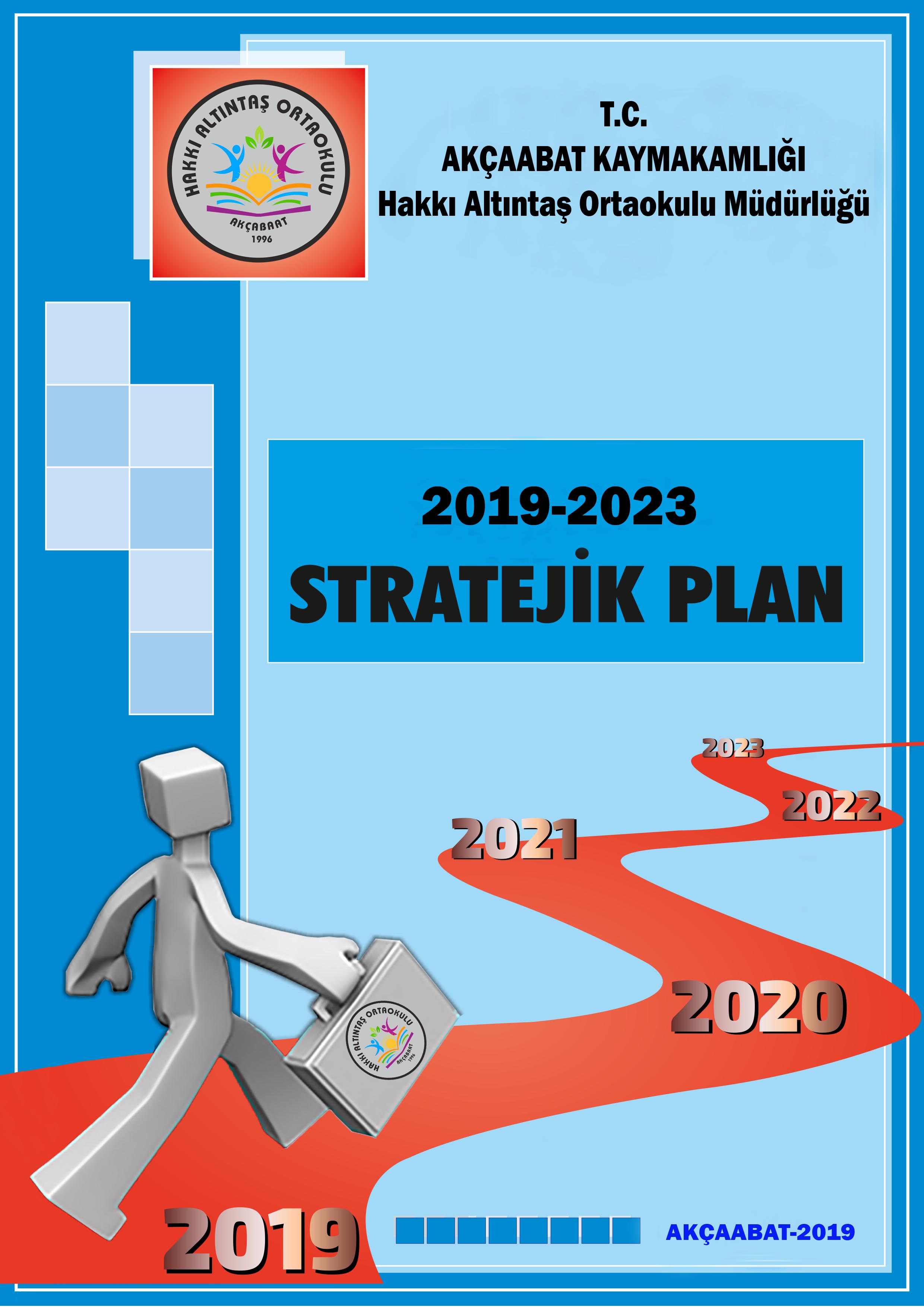 Foto: 1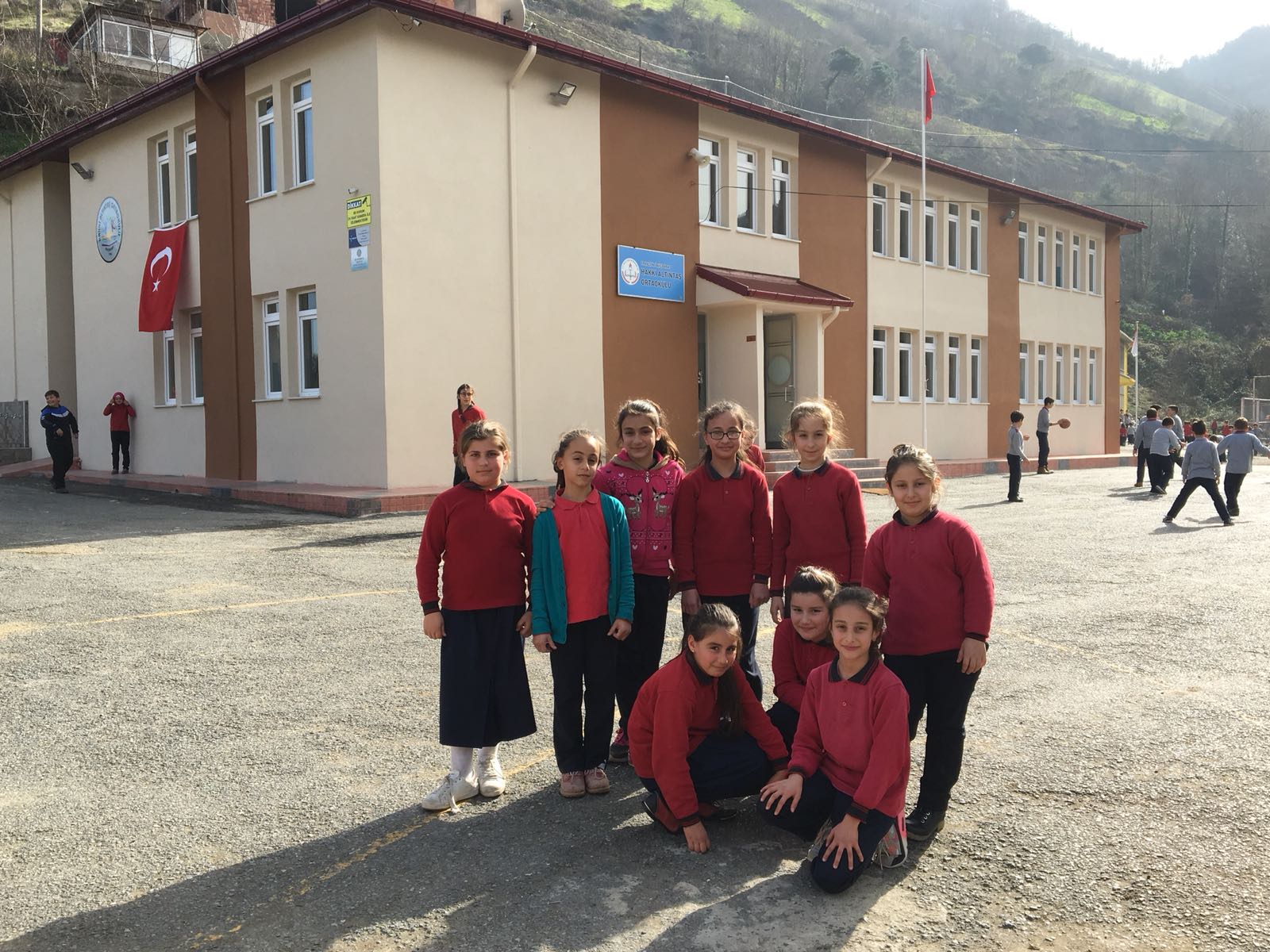 Foto: 2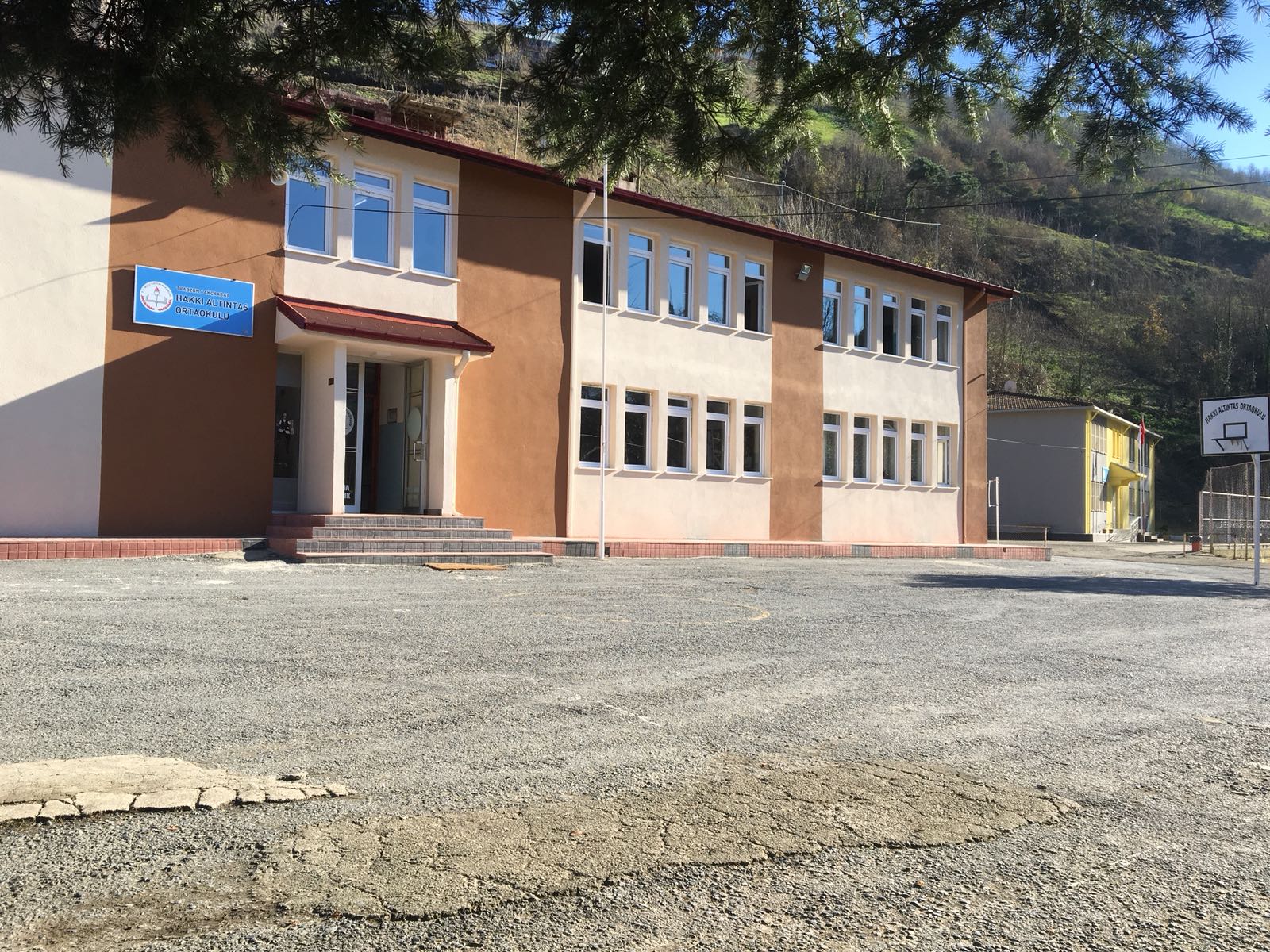 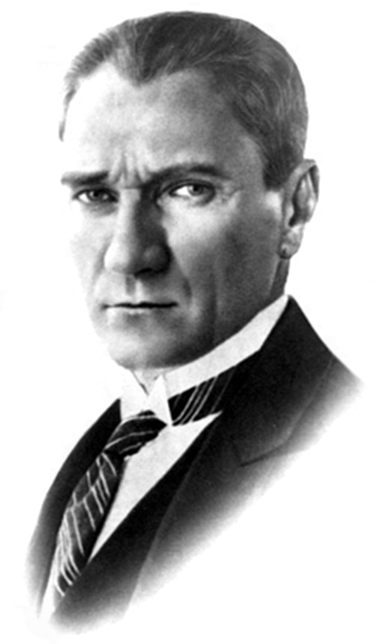          “ Yolunda yürüyen bir yolcunun yalnız ufku görmesi yeterli değildir. Muhakkak ufkun ötesini de görmesi ve bilmesi gerekir.”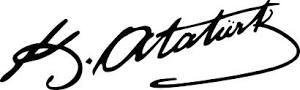 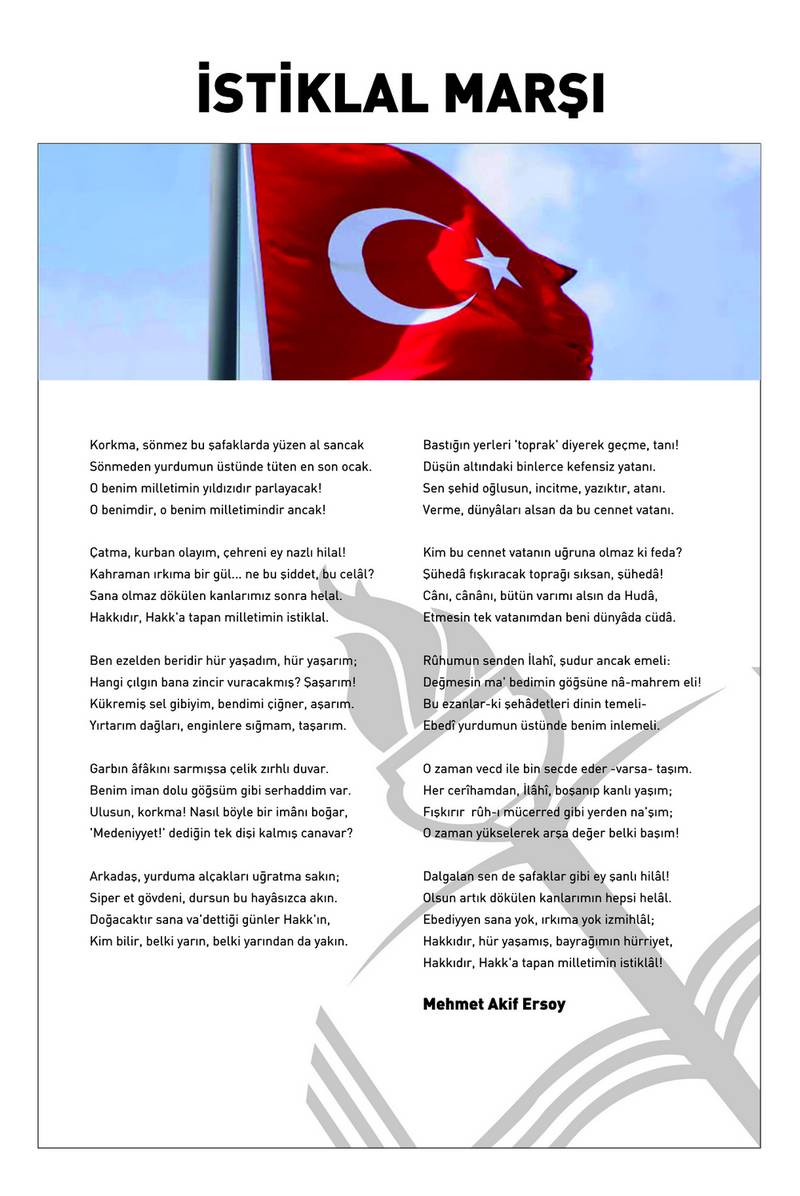 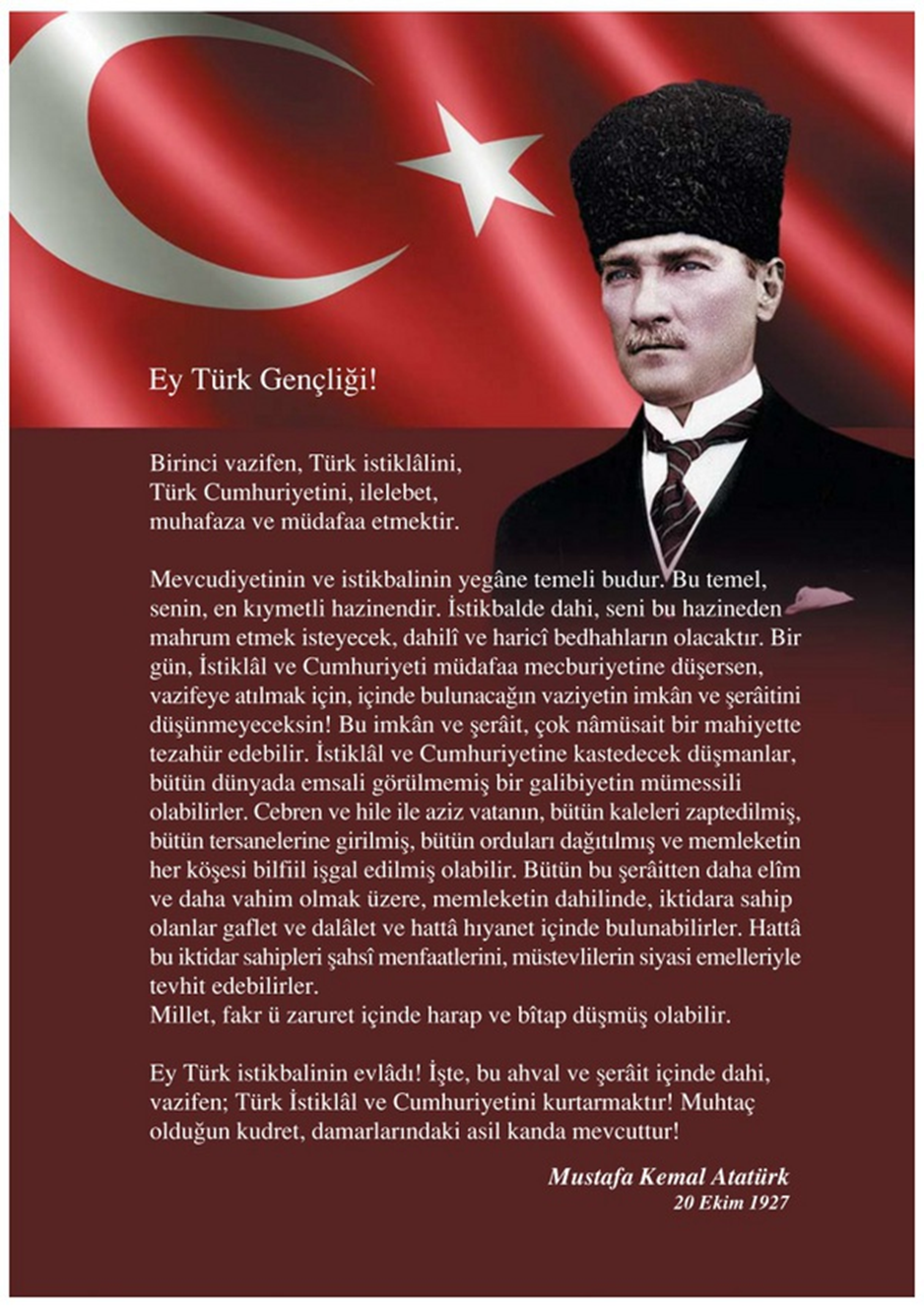 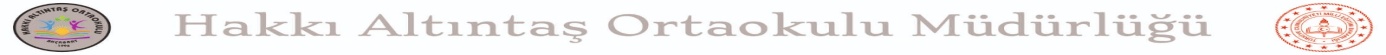 Okul Müdürü/ Murat AYDIN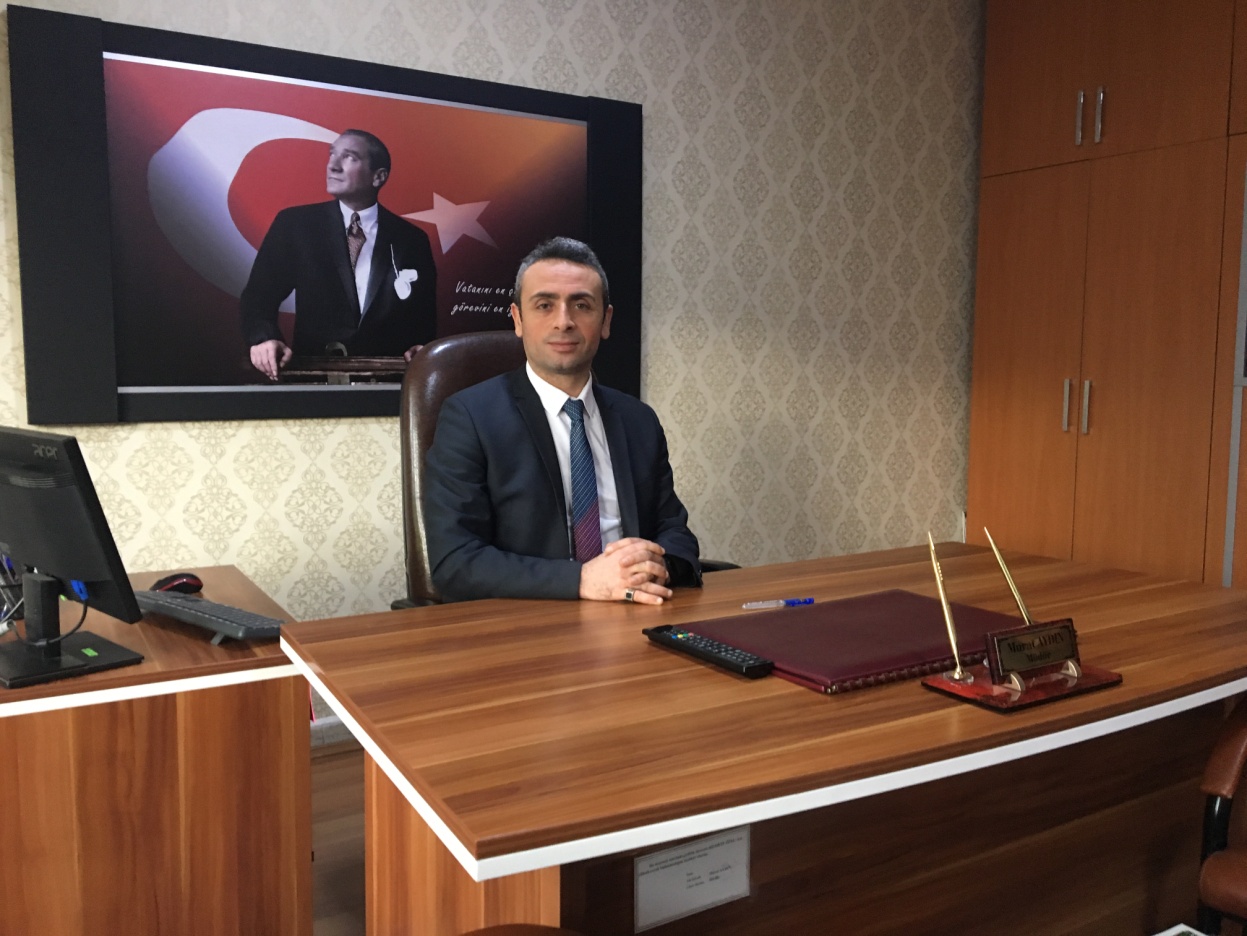 SUNUŞGünümüzde kişiye karşı yönetim tarzı değil, kurumsal hedeflere yönelik yönetim tarzı benimsenmektedir. Bu anlamda kurumsallaşma her alanda ön plana çıkmakta olup; bizimde kurum olarak bu yönde odaklanmamız gerektiğini ortaya koymaktadır.Hakkı Altıntaş Ortaokulu Müdürlüğü olarak, 2023 Vizyonu doğrultusunda hazırladığımız 2019-2023 Stratejik Planı ile ‘’Eğitim ve Öğretime Erişim’’, ‘’Eğitim ve Öğretimde Kalite’’, ‘’Kurumsal Kapasitelerin Geliştirilmesi’’ alanlarında öngördüğümüz stratejilerle amaçlarımıza ulaşmak gayretinde olacağız. Paydaşlarımızla sağlıklı iletişim kurularak ve onların katılımının sağlanmasıyla hazırlanan planda nihai hedefimiz; okulumuzda gerçekleşecek başarılı çalışmalarla 2023 Vizyonuna ve ülkemiz eğitimine katkıda bulunmaktır.Stratejik planın hazırlanmasında yoğun çaba gösteren Stratejik Plan Ekiplerine ve katkı sağlayan bütün paydaşlara teşekkür ediyor; çalışmamızın kurumumuza, ilçemize, ilimize ve ülkemize faydalı olmasını temenni ederim.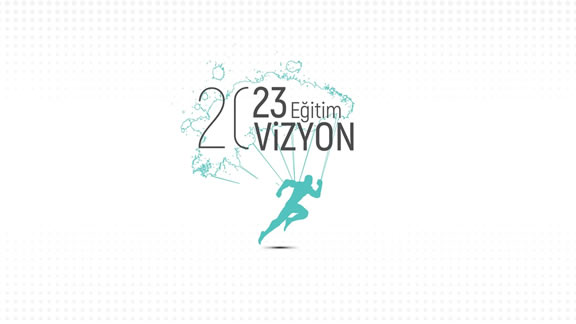 2023 Eğitim Vizyonu’nun temel amacı; çağın ve geleceğin becerileriyle donanmış ve bu donanımı insanlık hayrına sarf edebilen, bilime sevdalı, kültüre meraklı ve duyarlı, nitelikli, ahlaklı bireyler yetiştirmektir.2023 Eğitim Vizyonu’nun temel hedefi, ahlak telakkisine dayalı ve insanı merkeze konumlandıran bir varlık ve bilgi anlayışına hayat vermektir.I.BÖLÜMSTRATEJİK PLAN HAZIRLIK SÜRECİŞekil 1: Stratejik Plan Hazırlık ÇalışmalarıHakkı Altıntaş Ortaokulu 2019-2023 Stratejik Planlama Süreci:2019-2023 dönemi Stratejik Plan hazırlıkları İl Milli Eğitim Müdürlüğünün duyurusuyla üst kurul ile Stratejik Plan Ekibinin oluşturulmasıyla başlamıştır. Ekip tarafından İl Milli Eğitim Müdürlüğünün çalışma takvimine göre ilk aşamada Durum Analizi çalışmaları yapılmış; ve durum analizi aşamasında paydaşlarımızın plan sürecine aktif katılımını sağlamak üzere öğretmen, Öğrenci ve veli paydaş anketleri uygulanarak, toplantı ve görüşmelere yapılmıştır.	Durum analizinin ardından geleceğe yönelim bölümüne geçilerek oklumuzun amaç, hedef, gösterge ve eylemleri Bakanlığımız 2023 Vizyonu doğrultusunda, İl ve İlçe Milli Eğitim Müdürlüklerimizle uyumlu olarak belirlenmiştir. Çalışmaları yürüten ekip ve kurul bilgileri altta verilmiştir.Tablo 1: Stratejik Planlama Üst KuruluTablo 2: Stratejik Planlama EkibiTablo 3: Hakkı Altıntaş Ortaokulu 2015-2019 Stratejik Planlama Çalışma Basamakları Stratejik Plan ModeliOkulumuz misyonuna hizmet edecek, vizyonunu gerçekleştirme yolunda atacağı adımları verimli kılmak adına,  kurum çalışanlarının katılımıyla çıktığımız bu yolda 2023 Eğitim Vizyonu ve MEB Stratejik Plan Hazırlık taslağından istifade edilmiştir. II. BÖLÜMDURUM ANALİZİKurumumuzda vizyon ve misyonumuz çerçevesinde belirlenen amaç ve hedeflere ulaşabilmek için; sahip olunan kaynakların tespiti, güçlü ve zayıf yönlerimiz ile fırsat ve tehditlerimizin saptanması amacıyla mevcut durum analizi yapılmıştır.OKUL KISA TANITIMHakkı Altıntaş Ortaokulu, Düzköy yolu üzerinde, Akçaabat şehir merkezine on bir (11) km uzaklıkta, Alsancak Mahallesinde bulunmaktadır. Okul binası için gerekli arsa1992 yılında köylüler tarafından satın alınmış olup; 1994 yılında Enver ALTINTAŞ tarafından, 432,60 metrekare üzerine iki (2) katlı, sekiz (08) derslik, iki (2) idare odası, öğretmenler odası, ders araçları odası, depo ve arşiv şeklinde karkas bina olarak inşa edilmiştir.Trabzon Milli Eğitimi Müdürlüğü ile yapılan protokol gereği okulun yapımında önemli katkıları bulunan ALTINTAŞ ailesi okula dedeleri Hakkı ALTINTAŞ’ın ismini vermişlerdir. Okulun inşaatı 23.08.1996 tarihinde tamamlamıştır. Okul 1996-1997 öğretim yılında Hakkı Altıntaş İlköğretim Okulu olarak hizmet vermeye başlamıştır.Zamanla artan nüfus karşısında Hakkı Altıntaş İköğretim Okulu ihtiyacı karşılayamaz duruma gelmiş. Bunun üzerine yeni bir okul yapımına karar verilmiştir. Mevcut okulun güney tarafına iki (02) katlı, altı (06) derslikli, çok amaçlı salonu olan yeni bir okul binası hayırsever iş adamı Mecit PİRHASOĞLU tarafından yaptırılmış; bu bina 2006-2007 öğretim yılında hizmete açılmıştır. 2012 de Bakanlığımızın 4+4+4 düzenlemesi ile birlikte Hakkı Altıntaş Ortaokulu olarak hizmete devam etmiştir. 1997 yılından itibaren Alsancak, Özakdamar, Yeşiltepe, Tatlısu, Akdamar, Meydankaya, Bozdoğan, Kirazlık, Fıstıklı  mahallelerine  hizmet veren okulumuz Taşımalı Merkez okul konumundadır.1996 yılında Müdür Vekilliği görevine Hayati VERSAN, 1998 yılında Ekrem MURAT getirilmiştir. 2003 yılından itibaren sırasıyla Müdürlük görevini Hüseyin GEDİKLİ, Muhammet GEDİKLİ, Mustafa KOLAYLI, Necati AYDIN yürütmüştür. 2016 Temmuzunda Müdürlük görevine Murat AYDIN atanmış olup; halen görevini sürdürmektedir.OKULUN MEVCUT DURUMU/TEMEL İSTATİSTİKLERTemel Bilgiler Tabloları (2019-2023)Çalışan Bilgiler Tabloları (2019-2023)Okul Yerleşkesine İlişkin BilgilerSınıf ve Öğrenci Bilgileri (2019-2023)Teknoloji Kaynaklar TablosuGelir Gider Bilgisi Tablo 4: Yasal YükümlülüklerMEVZUAT ANALİZİA. Yönetim Hizmetleri Kanun, tüzük, yönetmelik, yönerge, genelge, plân, program ve amirlerle kendilerine verilen görevleri yapmak, bulunduğu görev alanındaki millî eğitim hizmetlerini incelemek, okulumuz öğrenci ve personelinin ihtiyaçlarını tespit ederek zamanında sağlanıp sağlanmadığını takip etmek ve gerekli tedbirleri almak.Görev alanındaki hizmetlerin daha iyi yürütülmesi ve geliştirilmesini sağlamak, gerektiğinde ilgili makamlara teklifte bulunmak, istenen bilgilerin ilgili makamlara zamanında ulaştırılmasını sağlamak, okulumuz bünyesindeki gerekli iş bölümünün yapılmasını, yazışma ve işlemlerin hızlı, düzgün ve doğru bir şekilde yürütülmesini, gerekli kayıt, defter ve dosyaların düzenli tutulmasını sağlamak, Okul/Kurum ve Bakanlıkça açılan sınavların düzgün ve güven içerisinde geçmesini sağlamak. B. Personel Hizmetleri Okulumuzda görevli personel için personel dosyaları ve formlarını tutmak, bu konuda Bakanlık ile koordinasyonu sağlamak.Mevcut öğretmen sayılarını ve gelecek öğretim yılının öğretmen ve diğer personel ihtiyacını ilgili makamlara bildirmek, öğretmen ve diğer personelin terfi, izin, adaylık, emeklilik gibi özlük haklarına ilişkin işlemlerden yetkisi dâhilinde olanların sonuçlandırılmasını sağlamak, atama ve nakil işlerini yürüterek yetkili makamlara sunmak, konuyla ilgili olarak  üst makamlarla koordinasyonu sağlamak.Okulumuzdaki personelden görevlerinde üstün başarıları tespit edilenlerin taltif edilmelerini sağlamak veya ilgili makamlara teklifte bulunmak, görev alanındaki personelin iş verimini artırmak, moral gücünü yükseltmek için; kendilerini rahat hissedebilecekleri ortamları oluşturmak.C. Eğitim-Öğretim Hizmetleri Kanun, tüzük, yönetmelik, yönerge, program, genelge ve emirlerle tespit edilen eğitim amaçlarının okulumuzda gerçekleştirilmesini sağlayarak eğitim faaliyetlerinin Atatürk ilke ve inkılâpları doğrultusunda yürütülmesini takip etmek, okulumuzda öğrencilerin her türlü bölücü, yıkıcı ve zararlı etkilerden korunmasını sağlayıcı tedbirler almak, öğrencilerin bilgi seviyesini yükseltmek ve verimi artırmak için gerekli tedbirleri almak, Türk dili, Türk tarihi, Türk kültürü ve güzel sanatlar alanındaki çalışmalar ile yakından ilgilenerek, çalışmaların faydalı bir şekilde yürütülmesini sağlamak.Okulumuzdaki öğrencilerin problemlerini incelemek ve yaygın görülen problemler hakkında yönetici, öğretmen, veli ve öğrencileri aydınlatmak, öğrencileri ve gençleri kumar, içki, sigara, uyuşturucu maddeler ve yasaklanmış yayınlardan korumak için gerekli tedbirleri almak ve dikkate değer görülen durumları ilgili makamlara bildirmek, öğrenci disiplin durumunu takip etmek, disiplinsizliği önleyici tedbirler almak, öğrenci üst disiplin kurulu hizmetlerini yürütmek.Gençlere ve sporcu öğrencilere gerekli sağlık hizmetlerinin götürülmesini koordine etmek, öğrencilerin, serbest zamanlarını sosyal, kültürel, sportif, izcilik, halk oyunları ve benzeri amatör faaliyet alanlarında değerlendirmelerine yönelik çalışma ve hizmetleri yürütmek, danışma ve benzeri kurulların mevzuata uygun olarak çalışmasını sağlamak.Okulumuzda eğitim programlarının uygulanması sırasında görülen aksaklıklarım tespit etmek, düzeltilmesi için ilgili makamlara rapor sunmak,  öğretmenlere değerlendirmeleri bakımından karşılaştırma yapma imkânını sağlamak amacıyla karşılaştırmalı sınavlar yaptırmak ve öğretim metotlarının uygulanmasında birlik ve beraberliği sağlayarak geliştirmek, sonuçları hakkında ilgili yerlere bilgi vermek.Görev alanıyla ilgili konularda yurt içi ve yurt dışında yapılacak her türlü faaliyetlere katılacak öğretmen ve öğrencilerin görev ve izin işlerini yürütmek, yurt dışında öğrenim yaparken, yurda dönen orta dereceli okul öğrencilerinin denklik işlemlerini mevzuata göre yürütülmesini sağlamak.Millî ve mahallî bayram programlarının yapılması uygulanması ve sonuçlarının değerlendirilmesine ilişkin işlerle ilgili verilen görevleri yapmak.Okulumuzda rehberlik servislerinin kurulmasını, bunların personel, araç, gereç ve benzeri bakımından geliştirilmesini ve bu hizmetlerin mevzuata göre yürütülmesini sağlamak, özel eğitime muhtaç çocukların eğitimi ile ilgili tedbirleri almak, Rehberlik ve Araştırma Merkezlerinin görevlerini yürütmelerinde okulumuz birimleri arasında iş birliği ve koordinasyonu sağlamak, özel eğitim okul ve kurumlarının çalışmalarını izlemek. D. Bütçe-Yatırım Hizmetleri Genel ve özel idare bütçelerinden, okulumuza ayrılan ödeneklerin mevzuata uygun olarak dağıtım ve sarf işlemlerini yaptırmak ve denetlemek, okul aile birliğinden gelecek büt-çe tekliflerini incelemek, değerlendirmek ve gerekli ödeneğin sağlanması için ilgili makamlara teklifte bulunmak, görev alanındaki yatırımlarla ilgili taslak programları usulüne uygun olarak hazırlamak ve zamanında ilgili makamlara iletmek.Personelin özlük haklarına ilişkin tahakkuk ve mutemetlik işlerini yürütmek, diğer her türlü parasal işler, öğrencilerin burs ve benzeri işleri ve ayniyat talimatnamesi gereği olan işleri takip etmek.Millî Eğitim hizmetlerine ayrılan ödenekleri ve harcamalarını ayrı ayrı olarak fasıl ve maddeler üzerinden ödenek defterine kayıt ettirmek, programa alınan yatırımların zamanında ihale edilmesi ve bitirilmesi için gereken işleri yürütmek.E- Araştırma-Plânlama-İstatistik Hizmetleri Her türlü istatistikî bilginin toplanmasını, değerlendirilmesini sağlamak ve bunlarla ilgili formları hazırlamak ve geliştirmek, öğrenci ve öğretmenlerin okulumuzda dengeli bir şekilde dağılımını sağlamak, muhtemel öğrenci artışı ve ilgisini tespit etmek, bu tespitlere göre sınıf oluşumu ve dağılımını plânlamak.Okulumuz personelini belli bir plân içinde denetlemek, eksiklik ve aksaklıkları gidermek için gerekli tedbirleri almak, gerektiğinde öğretmen ve diğer personelle ilgili inceleme, soruşturma yapmak, öğretmen ve diğer personelin hizmet içi eğitimi için gerekli programların duyurusunu veya uygulanmasını sağlamak.İlköğretim müfettişlerinin çalışmalarını yönetmeliğe uygun yürütmek, İlçe Millî Eğitim Disiplin Kurulu’na ilişkin işleri yapmak, sonuçlarını değerlendirmek ve ilgili yerlere bildirmek. Görev alanındaki okul ve kurumlar için sivil savunma ile ilgili plân ve programları düzenlemek, gerekli tespitler yapmak ve tedbirleri almak, Sivil Savunma Teşkilâtı ile koordinasyon sağlamak ve hizmetin aksamadan yürütülmesini temin etmek. FAALİYET ALANLARI VE SUNULAN HİZMETLER2019-2023 stratejik plan hazırlık sürecinde okulumuzun faaliyet alanları ve hizmetlerinin belirlenmesine yönelik çalışmalar yapılmıştır. Bu kapsamda yasal yükümlülükler, standart dosya planı ve kamu hizmet envanteri incelenerek okulumuzun hizmetleri tespit edilmiş ve on faaliyet alanı altında gruplandırılmıştır.Tablo 5: Hakkı Altıntaş Ortaokulu Faaliyet Alanları ve Sunulan HizmetlerPAYDAŞ ANALİZİ2019-2023 Stratejik Planlama sürecinde katılımcılığa önem veren kurumumuz; tüm paydaşların görüş, talep, öneri ve desteklerinin stratejik planlama sürecine dâhil edilmesini hedeflemiştir. Okulumuz Stratejik Planlama Ekibi, iç ve dış paydaşlardan alınacak görüş ve öneriler için, anket uygulamasının hayata geçirilmesine karar vermiştir,  paydaş görüş ve önerilerinin alınması işlemi sistematik bir şekilde sürdürülecektir. (Her Eğitim Öğretim 1. Yarıyıl Sonu)Gerek iç gerekse dış paydaşlarımızın görüş ve önerileri sonucunda ortaya çıkan hususlar, stratejik amaçların ve hedeflerin belirlenmesi ile öncelikli stratejik alanların tespitinde büyük ölçüde belirleyici olmuştur.KURUM İÇİ VE DIŞI ANALİZA. Kurum İçi AnalizŞekil 2: Okul Teşkilat Şeması Tablo 6: Hakkı Altıntaş Ortaokulu İnsan Kaynakları DağılımıTablo 7: Personelin Öğrenim Durumlarına Göre DağılımıTablo 8: Hakkı Altıntaş Ortaokulu’nda Görev Yapan Personelin Yaş DağılımıTeknolojik Kaynaklar		Hakkı Altıntaş Ortaokulu, öğrencilerinin akademik, sosyal, sportif, sanatsal tüm faaliyetleri için uygun eğitim ortamı hazırlamak, eğitim öğretim hizmetlerini  daha hızlı ve etkili bir şekilde tüm paydaşlarına sunmak amacıyla, güncel teknolojik araçları etkin bir biçimde kullanmaktadır.	Mali Kaynaklar		Okulumuzun başlıca finans kaynaklarını merkezî yönetim bütçesinden ayrılan pay,  ulusal ve uluslararası kurum ve kuruluşlardan sağlanan hibe, kredi ve burslar, gerçek ve tüzel kişilerin bağışları ve okul-aile birliği gelirleri oluşturmaktadır. 		Okulumuzun mali kaynakları velilerimizin gönüllülük esasına dayalı yaptığı ayni ve nakdi yardımlardan oluşmaktadır. Ayrıca çevremizde yetişip ve yaşayan hayırsever iş adamlarının okulumuza yaptığı ayni ve nakdi yardımlar da okul mali kaynaklar içersinde önemli bir yer tutmaktadır.Kurum Dışı Analiz		İnsanlık, tarihinin en keskin dönemeçlerinden birini çok hızlı bir biçimde geçmektedir. Değişimin kendisinin ötesinde, hızı bile toplumsal, siyasal ve kültürel depremler yaratmaktadır. Tüm bu gelişmeler sonrasında değişimin yönünü ve doğasını kavramış, hazırlıklı toplumların ayakta kalabileceği bir dünya ortaya çıkmaktadır. Okulumuz, PEST Analizi ile sosyal, politik, ekonomik ve kültürel değişim alanlarını incelemekten çok, küreselleşme ve onun yansımalı bir süreci olarak öne çıkan bilgi toplumu ve eğitimdeki değişim konularını analiz etmek, bu alanda ortaya çıkan yeni eğilimleri takip ederek büyük resmi görmeyi hedeflemektir. Ülkemizde ve ilimizde kurum olarak müdahale edemediğimiz fakat stratejilerimize dayanak oluşturacak, dışsal dinamiklerimizi içeren PEST Analizi öncesinde geniş bir literatür taraması yapılmış, çalışmalar esnasında özellikle üst politika belgelerine atıfta bulunulmuştur.HAKKI ALTINTAŞ ORTAOKULU 2019-2023 STRATEJİK PLANI PEST ANALİZİ POLİTİK EĞİLİMLERTürk kamu yönetiminde; toplumun taleplerine karşı duyarlı, katılımcılığa önem veren, hedef ve önceliklerini netleştirmiş, hesap veren, şeffaf ve etkin bir kamu yapılanması benimsenerek, 5018 sayılı yasayla Kamu Mali Yönetimi ve Kontrol Kanunu’nun hayata geçirilmiş olması. 10.Kalkınma Planı’nda “Nitelikli İnsan, Güçlü Toplum” başlığı altında insan için ve insanla beraber kalkınma yaklaşımının hayata geçirilmesi ve gelişmişliğin toplumun farklı kesimlerine yaygınlaştırılması amacıyla uygulanacak politikalara yer verilmesi. Eğitime erişim başta olmak üzere eğitim sistemimizde kaydedilen iyileşmelere rağmen, ilimizde eğitim kalitesinin yükseltilmesi, okul türleri arasındaki başarı düzeyi farklılıklarının azaltılmasına duyulan ihtiyacın önemini koruması.Toplumsal bütünleşme ve dayanışmanın artırılması amacıyla hoşgörü ortamını, toplumsal diyaloğu ve ortak kültürümüzü güçlendirici politika ve uygulamalara ihtiyaç duyulması.Bakanlığımızın; iç kontrol sistemi ve iç denetim uygulamalarının, stratejik yönetimin etkinliğini artıracak biçimde hayata geçirilmesine yönelik çalışmalarının olması. Sağlıksız beslenme, hareketsiz yaşam, tütün kullanımı, alkol ve madde bağımlılığıyla mücadele ile gıda güvenilirliğinin, koruyucu sağlık hizmetlerinin ve ruh sağlığının geliştirilmesi amacıyla yapılan çalışmaların amacına ulaşmaması.MEB’in eğitimde yerelleşme ve demokratikleşme çabalarının olması. AB tarafından finansmanı sağlanan projelerin varlığı. Eğitim sisteminde, bireylerin kişilik ve kabiliyetlerini geliştiren, hayat boyu öğrenme yaklaşımı çerçevesinde işgücü piyasasıyla uyumunu güçlendiren, fırsat eşitliğine dayalı, kalite odaklı dönüşümün sürdürülmesi isteği.MEB’in aile eğitimine dönük politikalarının okulumuzda olumlu yansımalarının olması. MEB’in okul türlerinin azaltılması yönündeki çalışmaları.İlkokul ve ortaokulların birbirinden ayrılması, okulların yeniden yapılandırılması çalışmaları. Eğitimde fırsat eşitliği çerçevesinde Taşımalı Eğitim Programı uygulamasının olması.MEB’in Adrese Dayalı Kayıt Sistemi’ne (2006 tarih ve 5490 sayılı Nüfus Hizmetleri Kanunu) geçmiş olması ve eğitimin dışında kalmış çocukların takip edilebilmelerine ve okullaşmaya olan katkısı. İlk ve ortaöğrenime katılım oranlarının arttırılması, ailelerin eğitim bilincinin yükseltilmesi amacıyla; MEB’in, dezavantajlı ve özel ihtiyaç sahibi öğrencilerle ilgili ‘Kız Çocuklarının Okullaşma Oranının Artırılması Projesi’nin varlığı.EKONOMİK EĞİLİMLEROkulumuz kırsal alanında ikamet eden velilerimizin gelirlerinin tarımsal üretime dayanması ve gelir durumunun mevsimsel dalgalanmalardan etkilenmesi.  Okul çevremizde hayırsever iş adamlarının varlığı. Eğitime % 100 Destek Kampanyası’nın okul ve kurumlara olan olumlu etkisi. İŞ-KUR’ un okul ve kurumların yardımcı personel ihtiyacına yönelik çalışmaları. AB Projelerinin okullara ekonomik destek sağlaması. Bakanlığın, temel eğitimde okul aile birliklerine dönük bütçe desteği sunmaması. GSMH’dan eğitime ayrılan bütçenin yetersiz olması.SOSYAL EĞİLİMLER“Yeşil büyüme” kavramının önem kazandığı günümüzde temel hak ve özgürlükler zemininde adil, güvenli ve huzurlu bir okul ortamına duyulan ihtiyacın artması. Asıl amacı toplumu aydınlatmak olan kitle iletişim araçlarının yanlış kullanımı ve denetlenmemesi sonucu, çocuklarda şiddet içerikli davranış ve tutumların ve madde bağımlılığı gibi istenmeyen durumların yaygınlaşması.Sınav odaklı akademik başarıyı artırıcı faaliyetlere, davranış merkezli eğitim faaliyetlerine oranla daha çok önem vermesi.Değişen sosyal yapı ile birlikte toplumdaki güven duygusunun önemli oranda azalması nedeniyle öğrenci davranışlarında olumsuz tutumlar gözlenmesi.TEKNOLOJİK EĞİLİMLERBilginin öneminin ve değerinin giderek artması, yenilik ve farklılık yaratmanın, en önemli rekabet unsurlarından biri haline gelmesiyle birlikte, bilim ve teknoloji alanındaki gelişmeler ile bilgiye dayalı üretimin, büyümenin temel belirleyici gücü olması.Yeni teknolojilerin yaygınlaşmasıyla, okulumuz eğitim faaliyetlerinin de yerleşik norm ve yaklaşımları değiştirmeyi zorunlu kılması.Bilgi ve iletişim teknolojilerinin ve yoğunlaşan kültürler arası etkileşimin, önümüzdeki dönemde eğitim faaliyetlerindeki çok boyutlu zenginleşmeyi artırması; bireylerin etkileşim ve değişime uyum sağlaması, yeni bilgi ve teknolojilerin, araştırıcısı ve üreticisi olması.Tablo 9: Temalara göre GZFTOkulumuz 2019-2023 Stratejik Planının hazırlık aşamasında, iç ve dış paydaşlarla yapılan çalışmalar sonunda elde edilen GZFT verilerine göre kurumun güçlü, zayıf tarafları, fırsat ve tehditleri belirlenmiştir. Böylece kurumun, stratejik planı için hayati önem taşıyan stratejiler/tedbirler için ön hazırlık tamamlanmıştır. Analiz sonrası ortaya çıkan genel kanı: atıfta bulunulan üst politika belgelerinde yer alan hedeflere ulaşmak için fiziki ve beşeri altyapının geliştirilmesi ile ilgili güçlü ve uygulanabilir tedbirlere ihtiyaç olduğudur.Hakkı Altıntaş Ortaokulu 2014-2019 Stratejik Planı GZFT analiziyle karşılaştırıldığında; hızlı bir idareci sirkülasyonu olmasına rağmen kurumun iç dinamiklerinden kaynaklanan güçlü ve zayıf taraflarında önemli bir değişiklik olmadığı, buna karşılık fırsat ve tehdit bölümlerinde PEST analizinin de etkisiyle önemli değişiklikler olduğu gözlenmiştir.Hakkı Altıntaş Ortaokulu Gelişim ve Sorun AlanlarıTablo 10: Gelişim ve Sorun AlanlarıSTRATEJİK PLAN MİMARİSİ1. Eğitim ve Öğretime Erişim1.1. Eğitim ve Öğretime Katılım ve Tamamlama1.1.1. Okul öncesi eğitimde okullaşma devam ve tamamlama		1.1.2. Zorunlu eğitimde okullaşma, devam ve tamamlama		1.1.3. Yükseköğretime katılım ve tamamlama		1.1.4. Hayat boyu öğrenmeye katılım		1.1.5. Özel eğitime erişim ve tamamlama		1.1.6. Özel politika gerektiren grupların eğitim ve öğretime erişimi		1.1.7. Özel öğretimin payı		1.1.8. Yurtdışında ikamet eden vatandaşların eğitim ve öğretime erişimi 2. Eğitim ve Öğretimde Kalite2.1. Öğrenci Başarısı ve Öğrenme Kazanımları		2.1.1. Öğrenci2.1.1.1. Hazır oluş2.1.1.2. Sağlık2.1.1.3. Erken çocukluk eğitimi2.1.1.4. Kazanımlar		2.1.2. Öğretmen 		2.1.3. Öğretim programları ve materyalleri		2.1.4. Eğitim - öğretim ortamı ve çevresi		2.1.5. Program ve türler arası geçişler		2.1.6. Rehberlik		2.1.7. Ölçme ve değerlendirme2.2. Eğitim ve Öğretim ile İstihdam İlişkisinin Geliştirilmesi 		2.2.1. Sektörle iş birliği		2.2.2. Önceki öğrenmelerin tanınması		2.2.3. Hayata ve istihdama hazırlama		2.2.4. Mesleki rehberlik2.3. Yabancı Dil ve Hareketlilik		2.3.1. Yabancı dil yeterliliği		2.3.2. Uluslararası hareketlilik3. Kurumsal Kapasite3.1. Beşeri Alt Yapı 		3.1.1. İnsan kaynakları planlaması		3.1.2. İnsan kaynakları yönetimi		3.1.3. İnsan kaynaklarının eğitimi ve geliştirilmesi3.2. Fiziki ve Mali Alt Yapı		3.2.1. Finansal kaynakların etkin yönetimi		3.2.2. Okul bazlı bütçeleme		3.2.3. Eğitim tesisleri ve alt yapı		3.2.4. Donatım 3.3. Yönetim ve Organizasyon		3.3.1. Kurumsal yapının iyileştirilmesi3.3.1.1. Bürokrasinin azaltılması3.3.1.2. İş analizleri ve iş tanımları3.3.1.3. Mevzuatın güncellenmesi		3.3.2. İzleme ve değerlendirme		3.3.3. Avrupa Birliğine uyum ve uluslararasılaşma		3.3.4. Sosyal tarafların katılımı ve yönetişim 3.3.4.1. Çoğulculuk 3.3.4.2. Katılımcılık 3.3.4.3. Şeffaflık ve hesap verebilirlik		3.3.5. Kurumsal iletişim3.4. Bilgi Yönetimi		3.4.1. Bakanlık hizmetlerinin e-devlet aracılığıyla sunumu		3.4.2. Elektronik ağ ortamlarının etkinliğinin artırılması		3.4.3. Veri toplama ve analiz		3.4.4. Veri iletimi ve bilgi paylaşımıIII. BÖLÜMGELECEĞE YÖNELİMA. MİSYON, VİZYON, TEMEL DEĞERLER MİSYONAtatürk ilke ve inkılaplarına bağlı; hayata atılırken karşılaşacağı engelleri aşmada inançlı; beden, zihin, ahlak, ruh ve duygu bakımından dengeli; ilgi ve kabiliyetlerini geliştirebilecek gerekli bilgi, beceri ve davranışlara sahip bireyler yetiştirmek. VİZYONÖğrenen bireyin temel bir değer ve öğrenen örgütün doğal bir süreç haline geldiği kaliteli bir okul olmak.TEMEL DEĞERLERTürkçe’ nin doğru kullanımına özen gösteririz.Atatürk ilke ve inkılaplarına uygun hareket ederiz.En dar dairede öğrencilerimizin, en geniş dairede ülkemizin geleceğinden 
sorumluyuz.Birbirimize ve bütün topluma saygılı insan olmanın bir gereği sayarız.Sağlıklı ve seviyeli bir çalışma ortamının önemine inanırız.Eksikliklerimizi gidermede birbirimize yardımcı oluruz.Etik kuralları dışına çıkmadan hareket ederiz.Performansımızı gidermek için yapılacak her türlü olumlu eleştiri ve katılıma açığız.Eğitime yapılan yatırımı önemli sayar, hiçbir destekten kaçınmayız.Eğitim ve teknoloji alanındaki gelişmeleri takip eder ve uygulamaya çalışırız.Çevreye karşı duyarlıyız.Kişisel hak ve hürriyetlere dokunmamak insanların fikirlerine saygılıyız.Eğitim öğretim ekip işidir; bütün başarı ve başarısızlıklar hepimize aittir.Okulda eğitim bütün çevreye aittir.Her öğrenci bir birey olduğu için hepsinin bir şeyleri öğrenebileceğine inanırız.Tüm çalışmaların programlı şekilde yürütülmesi gerektiğine inanırız.B. TEMA, AMAÇ, HEDEF VE TEDBİRLERTEMA 1- EĞİTİM VE ÖĞRETİME ERİŞİMİN ARTTIRILMASIEğitime ve Öğretime Erişim: Her bireyin hakkı olan eğitime ekonomik, sosyal, kültürel ve demografik farklılık ve dezavantajlarından etkilenmeksizin eşit ve adil şartlar altında ulaşabilmesi ve bu eğitimi tamamlayabilmesidir.STRATEJİK AMAÇ-1: Demografik, sosyal, kültürel ve ekonomik farklılıkların ortaya çıkardığı dezavantajlardan etkilenmeksizin, okulumuzdaki tüm öğrencilerin okulumuzun sunduğu akademik, sosyal, kültürel faaliyetlere katılımını sağlamak, eğitimini tamamlamasını sağlamak.Stratejik Hedef 1.1: Tüm öğrencilerimizin okulumuzun sunduğu akademik, sosyal, kültürel, sportif faaliyetlerden tam olarak yararlanması amacıyla okul devamsızlık oranlarını azaltmak. Hedefin Mevcut DurumuFertlerin eğitim ve öğretime katılması sosyal ve ekonomik kalkınmanın sürdürülebilmesinde en önemli etkenlerden biridir. Bu nedenle okulumuzun eğitim bölgesi içerisinde olan tüm bireylere tamamen eşit, adil ve sürdürülebilir bir ilerlemenin kaydedilebilmesi için hazır bulunuşluk düzeyleri, ilgi ve yetenekleri, doğrultusunda eğitim öğretimin her kademesinde katılımını sağlamak hedeflenmektedir.Eğitim bölgemiz içerisinde eğitim ve öğretime katılıma ilişkin göstergelere bakıldığında ortaokullarda 2018-2019 Eğitim-Öğretim yılında okullaşma oranı net %100’dür. Okulumuza yapılacak nakil ve ya kayıtlar değerlendirildiğinde, okulumuza yapılacak yönlendirmeleri fiziki kapasite olarak karşılayacak düzeydedir.Tablo 11: Performans GöstergesiKaynak : e- okul verileriTablo 12: TedbirlerTEMA 2- EĞİTİM-ÖĞRETİMDE KALİTEKaliteli Eğitim ve Öğretim: Eğitim ve öğretim kurumlarının mevcut imkânlarının en iyi şekilde kullanılarak her kademedeki bireye ulusal ve uluslararası ölçütlerde bilgi, beceri, tutum ve davranışın kazandırılmasıdır.STRATEJİK AMAÇ-2: Okulumuzda tüm öğrencilerimizin; ruhsal ve fiziksel süreçleri dikkate alınarak, ulusal ve uluslararası ölçütlerde düzenlenen sportif, sanatsal ve kültürel aktiviteler eşliğinde; akademik bilgi ve iletişim teknolojileri alanında ilgi ve yeteneğine göre beceri, tutum ve davranış geliştirebilen, dil becerileri yüksek, iletişime ve öğrenmeye açık, özgüven sahibi, girişimci, yenilikçi ve yaratıcı bireylerin yetişmesini sağlamak.Stratejik Hedef 2.1: Öğrencilerin akademik başarıları, öğrenme kazanımları, ilgi, istidat ve yetenekleri dikkate alınarak bir üst öğrenim kurumuna yerleşmelerini sağlamak.Hedefin Mevcut DurumuToplumun sosyal ve ekonomik refahının artması, eğitim ve öğretimde kalitenin artmasıyla doğru orantılıdır. Özgüvene sahip ve nitelikli bireylerin yetiştirilmesine imkân sağlayacak kaliteli bir eğitim sisteminin verimli bir şekilde uygulanabilmesi için, bireylerin bedensel, duygusal ve zihinsel gelişimleri desteklenerek; ilgi ve yetenekleri doğrultusunda potansiyelleri açığa çıkarılmalı ve akademik alanda başarılı olmaları sağlanmalıdır. Bu nedenle okulumuzda kaliteli bir eğitim ortamına ulaşmak için bütün bireylerin bedensel, duygusal ve zihinsel gelişimlerine yönelik faaliyetlere katılım oranlarının ve öğrencilerin akademik başarı düzeylerinin artırılması hedeflenmektedir.Kaliteli bir eğitim öğretim hizmeti sunmak ve sunulan hizmetin verimli bir şekilde uygulanabilirliğini ve sürekliliğini sağlamak amacıyla eğitim ve öğretim sistemlerinin ulusal ve uluslararası alanda belirlenen ölçütler doğrultusunda değerlendirilmesi gerekmektedir.2013-2014 ve 2015-2016 Eğt. Öğretim Yılı TEOG Verileri	Okulumuz akademik başarının önemli ve somut göstergesi olan TEOG sınavının 2013-2014 öğretim yılı değerlendirmesinde öğrencilerimizin Türkçe puan ortalaması (12,4 net) 62, Matematik puan ortalaması (8,57 net) 42,87,  Fen ve Teknoloji puan ortalaması (11,55 net)  57,75, T.C. İnkılâp Tarihi ve Atatürkçülük puan ortalaması (10 net)  50, Yabancı Dil puan ortalaması  (8,47 net) 42,37, Din Kültürü ve Ahlak Bilgisi puan ortalaması (12,12 net) 60,62’dir. 2014-2015 öğretim yılı değerlendirmesinde öğrencilerimizin Türkçe puan ortalaması (10,72 net) 53,60, Matematik puan ortalaması (8,03 net) 40,19,  Fen ve Teknoloji puan ortalaması (10,50 net)  52,50, T.C. İnkılâp Tarihi ve Atatürkçülük puan ortalaması (10,09)  50,48, Yabancı Dil puan ortalaması  (7,90net) 39,54, Din Kültürü ve Ahlak Bilgisi puan ortalaması (13,71 net)68,55’dir. 2015-2016 ve 2016-2017  Eğt. Öğretim Yılı TEOG Verileri	Okulumuz akademik başarının önemli ve somut göstergesi olan TEOG sınavının 2015-2016 öğretim yılı değerlendirmesinde öğrencilerimizin Türkçe puan ortalaması (13,46 net) 67,29; Matematik puan ortalaması (10,04 net) 50,21;  Fen ve Teknoloji puan ortalaması (13,48 net)  67,39; T.C. İnkılâp Tarihi ve Atatürkçülük puan ortalaması (13,83 net)  69,16; Yabancı Dil puan ortalaması  (13 net) 65; Din Kültürü ve Ahlak Bilgisi puan ortalaması (17,54 net) 87,71’dir. 2016-2017 öğretim yılı değerlendirmesinde öğrencilerimizin Türkçe puan ortalaması (14,36 net) 70,18; Matematik puan ortalaması (13,71 net) 69,46;  Fen ve Teknoloji puan ortalaması (17,14 net)  85,36; T.C. İnkılâp Tarihi ve Atatürkçülük puan ortalaması (14,99)  76,64; Yabancı Dil puan ortalaması  (15,28 net) 73,21, Din Kültürü ve Ahlak Bilgisi puan ortalaması (16,57 net) 82,86’dir. 2017-2018  Eğt. Öğretim Yılı LGS Verileri	2017-2018 Yeni sistem LGS ye 22 toplam 8. Sınıf öğrencimizden, 7 öğrencimiz girmiştir. Bu öğrencilerimizin Türkçe Puan Ortalaması : 17,02 Fen Bilimleri Puan Ortalaması: 14,10 Matematik Puan Ortalaması: 5,24 İnkılap Tarihi ve Atatürkçülük Puan Ortalaması: 8,57 Yabancı Dil Puan Ortalaması: 6,28 DKAB Puan ortalaması: 9,14 olarak teşekkül etmiştir.Not: Yeni Sistem(LGS) de İlimiz Türkiye geneli Puan Ortalamasında 1.lik elde etmiştir.***Okulumuzda puan oranlarının gelecek yıllarda arttırılması için ders başarılarını arttıracak yönde faaliyetler yapılacaktır. Ayrıca Bakanlığımızın 2023 Eğitim Vizyonu doğrultusunda okul dersleri akademik başarılarının artırılması yanında, sınav odaklı olmayan, Eğitimi/ Değerler anlayışını/milli manevi özellikleri  ön plana çıkaracak eğitim planlamaları hayata geçirilecektir.***Grafik 1: TEOG Ders Bazında Puanlar (2013-2014…..2014-2015)Grafik 2: TEOG Ders Bazında Puanlar (2015-2016…..2016-2017)Sağlıklı ruhsal ve fiziksel gelişim süreçleri içinde ve akademik başarı ve öğrenme kazanımları dâhilinde, ilgi ve yeteneğine göre beceri, tutum ve davranış geliştirebilen, sportif, sanatsal ve kültürel aktiviteleri yaşam biçimi haline getirebilen, dil becerileri yük-sek, iletişime ve öğrenmeye açık, özgüven sahibi, girişimci, yenilikçi ve yaratıcı bireylerin yetişmesi hedeflenmektedir.Tablo 13: Performans GöstergeleriTablo 14: TedbirlerStratejik Hedef 2.2 Öğrencilerimizin yeteneklerinin keşfi, geliştirilmesi; akademik yaşantılarının yanı sıra kişilik gelişimlerinin de desteklenmesi için sosyal, kültürel, sportif faaliyetlerin artırılması.Hedefin Mevcut DurumuOkulumuz sosyal kültürel ve sportif faaliyetlerde hem faaliyet hem de katılım anlamında geliştirilmesi gereken düzeydedir. Bu anlamda daha etkin bir düzeye gelebilmesi için planlama doğrultusunda birimdeki etkinliklerin yanında yerel, ulusal ve uluslararası yarışmalara katılımı artıracaktır.Tablo 15: Performans GöstergeleriTablo 16: Tedbirler Stratejik Hedef 2.3: Eğitimde yenilikçi yaklaşımlar ile önceki öğrenmelerin tanınmasını sağlayarak, bireylerin yabancı dil yeterliliğini ve uluslararası alanda öğrenci ve öğretmen hareketliliğini artırmak.Hedefin Mevcut DurumuOkulumuzda önceki yıllarda Yabancı Dil öğretmenini bulunmaması, sürekli öğretmen değişikliği süreci olumsuz etkilemiştir. Öğrencilerin Dil öğrenmeye olumsuz bakmaları ve önyargılı davranmaları başarı düzeyini etkilemiştir. Tablo 17: Performans GöstergeleriTablo 18: TedbirlerTEMA 3 - KURUMSAL KAPASİTENİN GELİŞTİRİLMESİKurumsal Kapasite Geliştirme:  Kurumsallaşmanın geliştirilmesi adına kurumun beşeri, fiziki ve mali altyapı süreçlerini tamamlama, yönetim ve organizasyon süreçlerini geliştirme, enformasyon teknolojilerinin kullanımını artırma süreçlerine bütünsel bir yaklaşımdır.STRATEJİK AMAÇ-3: İş analizleri, görev tanımları ve personel yeterlilikleri doğrultusunda etkin insan kaynağı planlamasının yapıldığı; bilgi ve iletişim teknolojileri desteğiyle beşeri, fiziki ve mali yapının verimli bir şekilde kullanıldığı sistemi oluşturarak kurumsal kapasiteyi geliştirmek.Stratejik Hedef 3.1: İşlevsel bir insan kaynakları planlamasında, okulumuzda görev yapan yönetici ve her kademede görev yapan personelin iş tanımları dâhilinde mesleki yeterliliğini artırmak.Hedefin Mevcut DurumuOkulumuzdaki 2 idareci, 9 branş öğretmeni toplam 11 personelin sadece 1 tanesi tezli yüksek lisans programını 1 tanesi de tezsiz yüksek lisans programını tamamlamıştır. Öğretmenlerimiz kendilerini geliştirmek ve yenilemek amacıyla zaman yeterliliği ve uygunluğunu da gözeterek hizmetiçi programlara katılmaya çalışmaktadır. Fakat bu sayı yeterli değildir. Yeni plan doğrultusunda özendirici faaliyetler ve uygun planlamalar yapılarak öğretmenleri daha fazla hizmetiçi eğitim programına katılması sağlanacaktır.Tablo 19: Performans GöstergeleriTablo 20: TedbirlerStratejik Hedef 3.2:Plan dönemi sonuna kadar kurumumuzun finansal kaynaklarının etkin dağıtımıyla okulumuzun alt yapı ve donatım ihtiyacını karşılamak. Hedefin Mevcut DurumuKurumumuz, öğrencinin gelişim dönemi, öğrenme kuramları, öğrenme kazanımları, eğitim teknolojilerindeki gelişmeler ve eğitim kurumlarının misyonları göz önünde bulundurularak adil, güvenli ve huzurlu bir eğitim ortamı haline getirilecektir. Okulumuz alt yapı olarak bir çok sıkıntıları mevcuttur. Bu sıkıntıların giderilmesi için mevcut ekonomik kaynaklar, üst kurumlarımızla yapılacak iletişimle, STK’ların desteğinin sağlanmasıyla çözüm arayışları yapılacaktır.Tablo 21: Performans GöstergeleriTablo 22: TedbirlerStratejik Hedef 3.3: Verilerin elektronik ortamda toplanması, analizinin yapılması, etkin bir izleme ve değerlendirme sistemiyle desteklenen, bürokrasinin azaltıldığı, çoğulcu, katılımcı, şeffaf ve hesap verebilir bir yönetim ve organizasyon yapısını plan dönemi sonuna kadar oluşturmak.Hedefin Mevcut DurumuKamu yönetiminde stratejik yönetimin uygulama etkinliğinin artırılması ve yıllık plan ve programlar doğrultusunda hesap verebilirlik anlayışının, planlamadan izleme ve değerlendirmeye kadar yönetim döngüsünün tüm aşamalarında hayata geçirilmesi temel amaçtır. Bu amaç doğrultusunda kamu hizmetlerinin hız ve kalitesinin artırılması ile katılımcılık, şeffaflık ve hizmetten yararlanan toplum kesimlerinin ortalama düzeyde memnuniyetinin sağlanması temel ilkelerdir.Bakanlığımız tarafından tüm kamu idarelerinde geçerli olan iç kontrol sistemleri ve iç denetim uygulamalarının hayata geçirilmesi, stratejik yönetimin etkinliğini artıracaktır. Bu nedenle 2023 vizyonu ve kurumumuzun kısa, orta ve uzun vadeli vizyonu çerçevesinde toplumun eğitimden beklentilerini optimum düzeyde karşılayacak bir yönetim anlayışı oluşturmak amacıyla kurumumuz bünyesinde rehberlik ve denetim sürecinin sağlıklı bir şekilde işletilmesi amaçlanmaktadır.Okulumuzda yerel, ulusal ve uluslararası düzeyde gerçekleştirilen eğitim öğretim faaliyetleri yakından takip edilmekte ve öğrenci ve öğretmenlerimizin eğitim faaliyetlerine aktif katılımları teşvik edilmektedir. 2013-2014 Eğitim Öğretim Yılında toplam 2 proje gerçekleştirilmiştir.  İnsan kaynaklarının yine yeniden teşekkülünde, uzlaştırıcı toplumsal bütünleşmeyi egemen kılarak beşeri, fiziki ve mali yapıyı en verimli şekilde kullanarak kurumsal kapasiteyi geliştirmek amacımızdır. Böylece toplumun eğitimden beklentilerini karşılayacak bir yönetim anlayışı oluşturmak, rehberlik ve denetim sistemini kontrol edilebilir yapılanmayla sağlamak stratejik planımızda hedeflenmektedir. Tablo 23: Performans GöstergeleriTablo 24:TedbirlerIV. BÖLÜMMALİYETLENDİRMETablo 25: 2019-2023 Dönemi Tahmini Maliyet TablosuV.  BÖLÜMİZLEME VE DEĞERLENDİRME		5018 sayılı Kamu Mali Yönetimi ve Kontrol Kanunu ile ülkemizde hayata geçirilen stratejik yönetim anlayışı kapsamında yürütülen Stratejik Planlama çalışmaları kapsamında okulumuz Stratejik Planlama Çalışmaları 2006/55 sayılı Genelge ile başlamış ve 2010-2014 Stratejik Planı ile ilk önemli adım atılmıştır.		Hakkı Altıntaş Ortaokulu 2019-2023 Stratejik Planında 3 tema altında 7 stratejik amaç ve 18 stratejik hedef yer almıştır. Katılımcı bir yöntemle hazırlanan planda yer alan amaç ve hedefler, benzer yöntemle hazırlanan performans programları vasıtasıyla gerçekleştirilmeye çalışılmıştır.  Performans programları, stratejik planda yer alan stratejik hedeflere dayalı olarak belirlenen yıllık performans hedefleri ile oluşturulmuştur. Bu hedeflerin ve stratejik plan kapsamındaki diğer çalışmalarının gerçekleşme durumları, hazırlanan faaliyet raporları aracılığı ile izlenmiş ve değerlendirilmiştir. 		Stratejik planlama sürecinde gerçekleştirilen çalışmalar sayesinde, okul personelinin görev ve sorumlulukları konusunda farkındalığı artmıştır. Aynı zamanda uzun dönemli planlama anlayışının okulumuzda benimsenmesi ile kurumsallığın ve sürdürülebilir yönetim anlayışının gelişmesine katkı sağlanmıştır.		Süreç içerisinde karşılaşılan en önemli güçlüklerden biri, okulumuzda stratejik planlamanın nispeten yasal bir zorunluluktan ibaret olarak algılanmasıdır. Bir diğer önemli güçlük ise, yönetici ve öğretmen kadrolarında yaşanan değişiklikler neticesinde planda yer alan stratejik hedeflerin gerçekleşmesine yönelik yürütülen çalışmaların zaman zaman duraksamasıdır. İkinci plan hazırlık döneminde bu konularda iyileşme sağlandığı, stratejik yönetime ilişkin farkındalık düzeyinin yükseldiği gözlemlenmiştir.		Hakkı Altıntaş Ortaokulu 2015-2019 Stratejik Planı’nın gerçekleşme durumu değerlendirildiğinde Sosyal-sportif ve kültürel faaliyetlere katılım konusunda önemli iyileşmelerin sağlandığını görülmüştür.		2015-2019 Stratejik Plan döneminde önemli iyileşme sağlanan alanlara yönelik, ikinci plan dönemi için de çalışmaların devam ettirilerek sürdürülebilirliğin sağlanması hedeflenmiştir. Bu kapsamda gerekli hedef ve tedbirler belirlenerek bunların gerçekleşme durumlarını izlemek üzere göstergeler oluşturulmuştur. Bununla birlikte aşağıdaki konularda da geliştirilmesi gereken öncelikli alanlar tespit edilmiştir:Öğrenci devamsızlıklarıDeğerler EğitimiYabancı dil yeterliliğiİzleme ve değerlendirme, Raporlama		Bu başlıklarda gerekli iyileşmelerin sağlanması amacıyla paydaşların görüş ve önerileri ile durum analizlerinden yola çıkılarak, TOWS matrisi yöntemiyle, stratejiler geliştirilmiştir. Millî Eğitim Bakanlığı 2015-2019 Stratejik Planı Gösterge Gerçekleşme Durumu		2015-2019 yıllarını kapsayan I. Plan döneminde Bakanlık üzerinde, 652 Sayılı Millî Eğitim Bakanlığının Teşkilat ve Görevleri Hakkında Kanun Hükmünde Kararname ve 6528 sayılı Millî Eğitim Temel Kanunu ile Bazı Kanun ve Kanun Hükmünde Kararnamelerde Değişiklik Yapılmasına Dair Kanunlar ile teşkilat yapısına yönelik iki büyük ve kapsamlı düzenleme hayata geçirilmiştir. Bu yapısal düzenlemeler ile Bakanlık birimlerine ait iş ve işlemler yeniden belirlenmiş, Bakanlık birimleri arasındaki görev dağılımında önemli değişiklikler yapılmış, ayrıca Bakanlığın geçmişte yürütmüş olduğu bir takım göstergeler kapsamındaki faaliyetler diğer kurumlara devredilmiştir. Bu durum Müdürlüğümüze ait 2015-2019 Stratejik Planının gerçekleşme düzeyini de doğrudan etkilemiştir.		Ayrıca yapısal düzenlemelerin yanında Bakanlıkça okul tür ve çeşitliliğinin azaltılması, 12 yıllık zorunlu eğitime geçiş, gibi önemli düzenlemeler de I. Plan döneminde hayata geçirilmiştir. Bu durum stratejik planda yer alan önemli sayıda stratejinin uygulanmasını etkilemiş, dolayısıyla bazı göstergelerin hedeflenenden daha düşük oranda gerçekleşmesine ya da görev devrinden kaynaklı gösterge verisine ulaşılamamasına neden olmuştur. Ve bir üst öğrenim kurumuna geçişte uygulanan sınav sistemlerinin nitelik ve niceliksel değişikliklerin performans kriterlerine yansıtılmaması, bu tür sınavların Türkiye geneli sıralamasının açıklanmaması; doğru ve amacına uygun verilere ulaşılmasına engel olmuştur.		Tüm bu sebeplerle Hakkı Altıntaş Ortaokulu 2015-2019 Stratejik Planının değerlendirilmesinde kullanılacak performans göstergeleriyle ilgili verilere ulaşılmasında güçlük yaşanmıştır. Buna göre, Hakkı Altıntaş Ortaokulu 2015-2019 yılı Stratejik Planında belirlenen 3 tema altında 7 stratejik amaç ve 18 stratejik hedef yer almıştır. Stratejik Hedeflerin9’unde  % 100 oranında gerçekleşme sağlanmıştır. Bu sayı tüm göstergelerin% 52,94’ine tekabül etmektedir. 4’sinde % 50-% 90 aralığında gerçekleşme sağlanmıştır. Bu durum stratejik hedefe makul düzeyde ulaşıldığı anlamını taşır. Bu sayı tüm göstergelerin % 23,52’sine tekabül etmektedir. 2’sinde %50’nin altında gerçekleşme sağlanırken, bu durum hedefe düşük düzeyde ulaşıldığı ya da hiç ulaşılamadığı anlamına gelmektedir. Bu sayı tüm göstergelerin  %11,76’ ine tekabül etmektedir. 1’inde Bakanlık politikalarının izdüşümünde gerçekleştirilen çalışmalar sebebiyle performans kriterlerine uygun verilere ulaşılamamıştır. Dolayısıyla hedefle ilgili objektif bir değerlendirme yapılamamıştır.		Sonuç olarak Hakkı Altıntaş Ortaokulu 2015-2019 Stratejik Planı değerlendirildiğinde; belirlenen stratejik amaç, stratejik hedefler ile performans göstergelerine % 76,46 oranında tamamen ya da makul düzeyde ulaşıldığını söylemek mümkündür.		Hakkı Altıntaş Ortaokulu tarafından hazırlanan ilk stratejik plan olması da dikkate alındığında bu oranın başarı düzeyi daha iyi anlaşılabilmektedir.		Hakkı Altıntaş Ortaokulu 2019-2023 Stratejik Planı’nda yer alan amaç, hedef, gösterge ve tedbirlerin belirlenmesinde, Hakkı Altıntaş Ortaokulu 2015-2019 Stratejik Planı’nın değerlendirilmesi sonucu elde edilen veriler belirleyici unsurlardan biri olmuştur. B. HAKKI ALINTALŞ ORTAOKULU 2019-2023 STRATEJİK PLANI İZLEME VE DEĞERLENDİRME MODELİ		Stratejik yönetimin uygulama aracı olarak hazırlanan stratejik planlar, kamu kuruluşlarının mevcut durumlarını inceleme, muhtemel geleceğini öngörme, kurumsal hedefleri belirleme, bunlara ulaşmak için izlenecek yol ve yöntemleri içeren stratejileri geliştirme ve nihayet yapılan işlerin sonuçlarını yani performansı ölçme aşamalarından oluşur. 		Performansı belli periyotlarla ölçme, süreci kritik etme ve gerektiğinde sürece katkıda bulunma açısından önem arz eden izleme ve değerlendirme çalışmaları aracılığıyla 5018 sayılı Kamu Mali Yönetimi ve Kontrol Kanunun 41. maddesinin gereği olarak mali saydamlık ve hesap verme sorumluluğu yerine getirilmiş olur.		Okul/kurumlar yılda iki kez izleme ve değerlendirme çalışması yapacak yalnız bir adet faaliyet raporu oluşturacaklardır. Okul/kurumların haziran ayı verile-rine göre oluşturdukları rapor, süreci iyileştirme, sorun alanlarını belirleyip çözüm geliştirmede bir sonraki yılın çalışmalarına rehberlik edecektir.RAPORLAMA		Amaca uygun, doğru ve tutarlı verilerin varlığı, stratejik planın başarısının ölçülmesi ve değerlendirilmesi için gereklidir. İzleme ve değerlendirme faaliyetlerinin etkili olarak gerçekleştirilebilmesi, uygulama aşamasına geçmeden önce stratejik planda ortaya konulan hedeflerin nesnel ve ölçülebilir göstergelerle ilişkilendirilmesini gerektirmektedir. 		2019–2023 Stratejik Plan çalışmaları kapsamında geliştirilen performans gösterge ve hedefleri, planın izlenmesi ve değerlendirilmesi açısından ilk adımı oluşturmaktadır. Bir sonraki aşamada stratejik planın amacına uygun ve planlandığı şekilde yürüyüp yürümediğinin kontrolü için denetleme, performans izleme ve üst yönetime gerekli geribildirimi yapma, çalışmalar sırasında karşılaşılan problemleri belirleme, hedeflerdeki sapmalara erken müdahale etmek amacıyla bir raporlama sistemi oluşturulacaktır.KAYNAKÇA: Resmi Gazete, (2003). Kamu Malî Yönetimi ve Kontrol Kanunu. Kanun Numarası: 5018 Kabul Tarihi: 10/12/2003, Sayı: 25326, Yayımlandığı Düstur: Tertip: 5Cilt.MEB 2023 Eğitim Vizyonu, MEB Stratejik Plan Hazırlık Taslağı, Trabzon MEM Stratejik Plan Taslağı.İÇİNDEKİLERİÇİNDEKİLERBÖLÜM ADISAYFASUNUŞ6İÇİNDEKİLER8BÖLÜM I: GİRİŞ VE PLAN HAZIRLIK SÜRECİ10BÖLÜM II: DURUM ANALİZİ12OKULUN KISA TANITIMI12OKULUN MEVCUT DURUMU: TEMEL İSTATİSTİKLER13PAYDAŞ ANALİZİ29GZFT (GÜÇLÜ, ZAYIF, FIRSAT, TEHDİT) ANALİZİ37             GELİŞİM VE SORUN ALANLARI40BÖLÜM III: MİSYON, VİZYON VE TEMEL DEĞERLER43MİSYONUMUZ43VİZYONUMUZ43TEMEL DEĞERLERİMİZ43TEMA I: EĞİTİM VE ÖĞRETİME ERİŞİM44TEMA II: EĞİTİM VE ÖĞRETİMDE KALİTENİN ARTIRILMASI45TEMA III: KURUMSAL KAPASİTE52BÖLÜM IV : MALİYETLENDİRME56BÖLÜM V  : İZLEME ve DEĞERLENDİRME57EKLERTABLOLAR DİZİNİTABLOLAR DİZİNİSAYFATablo 1 : Stratejik Planlama Üst Kurulu11Tablo 2 : Stratejik Planlama Ekibi11Tablo 3 : Hakkı Altıntaş Ortaokulu 2015-2019 Stratejik Planlama Çalışma Basamak11Tablo 4 : Temel Bilgiler13Tablo 5  : Çalışan Bilgileri18Tablo 6  : Okul Yerleşkesine İlişkin Bilgiler21Tablo 7  : Sınıf ve Öğrenci Bilgileri21Tablo 8  : Teknoloji Kaynaklar23Tablo 9  :Yasal Yükümlülükler23Tablo 10 : Hakkı Altıntaş Ortaokulu Faaliyet Alanları ve Sunulan Hizmetler28Tablo 11: Hakkı Altıntaş Ortaokulu İnsan Kaynakları Dağılımı33Tablo 12: Personelin Öğrenim Durumlarına Göre Dağılımı33Tablo 13: Hakkı Altıntaş Ortaokulunda Görev Yapan Personelin Yaş Dağılımı34  Tablo 14: Temalara Göre GZFT37  Tablo 15: Gelişim ve Sorun Alanları40Tablo 16: Performans Göstergesi 1.145Tablo 17: Tedbirler 1.145Tablo 18: Performans Göstergesi 2.149Tablo 19: Tedbirler2.149Tablo 20: Performans Göstergesi 2.250Tablo 21: Tedbirler2.2.51Tablo 22: Performans Göstergesi 2.351Tablo 23: Tedbirler2.352Tablo 24: Performans Göstergesi 3.153Tablo 25: Tedbirler3.153Tablo 26: Performans Göstergesi 3.254Tablo 27: Tedbirler3.254Tablo 28: Performans Göstergesi 3.355Tablo 29: Tedbirler3.356Tablo 30: 2019-2023 Dönemi Tahmini Maliyet Tablosu56ŞEKİLLER DİZİNİŞEKİLLER DİZİNİSAYFAŞekil 1   :Stratejik Plan Hazırlık Çalışmaları10Şekil 2   : Hakkı Altıntaş Ortaokulu Teşkilat Şeması24GRAFİKLER DİZİNİGRAFİKLER DİZİNİSAYFAGrafik 1 : TEOG Ders Bazında Sonuçlar48Sıra NoAdı-SoyadıGörevi1Murat AYDINMüdür2Bülent ÇOLAKMüdür Yardımcısı3Emine İHTİYARTürkçe Öğretmeni4Şenol ALTINDAŞOkul Aile Birliği Başkanı5Neslihan SÖNMEZOkul Aile Birliği ÜyesiSıra NoAdı-SoyadıGörevi1Bülent ÇOLAKMüdür Yardımcısı 2Yusuf BAYBURTLUSosyal Bilgiler Öğretmeni3İlknur PEHLİVANGörsel Sanatlar Öğretmeni4Özgür DİLEKMüzik Öğretmeni5Ahmet SÖNMEZOkul Meclis Başkanı1Okulumuz stratejik planlama ekibinin oluşturulması2Okulumuz stratejik planlama ekibinin oluşturulması ve İl MEM Stratejik Plan Ekibi ’ne sunulması.3Paylaşım toplantılarına katılım4Misyon-Vizyon, Temel Değerlerin oluşturulması5Bakanlıkça Stratejik Plan temalarının yayımlanması6Stratejik Amaçların belirlenmesi7Stratejik Hedeflerin belirlenmesi 8Performans Göstergelerinin tespiti9Stratejiler/Tedbirlerin oluşturulması10Maliyetlendirme tablosunun hazırlanması11İzleme ve Değerlendirme     Temel Bilgiler Tablosu-Okul Künyesi    Temel Bilgiler Tablosu-Okul Künyesi    Temel Bilgiler Tablosu-Okul Künyesi    Temel Bilgiler Tablosu-Okul Künyesi    Temel Bilgiler Tablosu-Okul KünyesiDönemi : 2018 ARALIKDönemi : 2018 ARALIKDönemi : 2018 ARALIKDönemi : 2018 ARALIKDönemi : 2018 ARALIKİli: TRABZONİli: TRABZONİli: TRABZONİli: TRABZONİli: TRABZONİlçesi: AKÇAABATİlçesi: AKÇAABATİlçesi: AKÇAABATİlçesi: AKÇAABATİlçesi: AKÇAABATAdresAlsancak Mah. Eski Cami Sok. No:21Alsancak Mah. Eski Cami Sok. No:21Alsancak Mah. Eski Cami Sok. No:21Alsancak Mah. Eski Cami Sok. No:21Coğrafi Konum (Link) https://goo.gl/maps/8ykpvBC52o92 https://goo.gl/maps/8ykpvBC52o92 https://goo.gl/maps/8ykpvBC52o92 https://goo.gl/maps/8ykpvBC52o92Telefon Numarası462-265 2542462-265 2542462-265 2542462-265 2542Faks Numarası462-265 2542462-265 2542462-265 2542462-265 2542e- Posta Adresi744097@meb.k12.tr744097@meb.k12.tr744097@meb.k12.tr744097@meb.k12.trWep Sayfası Adresihttp://hakkialtintaso.meb.k12.trhttp://hakkialtintaso.meb.k12.trhttp://hakkialtintaso.meb.k12.trhttp://hakkialtintaso.meb.k12.trKurum Kodu744097744097744097744097Öğretim ŞekliNormalNormalNormalNormalOkulun Hiz. Giriş Tarihi1996199619961996Toplam Çalışan Sayısı13131313Öğrenci SayısıKız393939Öğretmen SayısıKız555Öğrenci SayısıErkek434343Öğretmen SayısıErkek666Öğrenci SayısıToplam828282Öğretmen SayısıToplam111111Derslik Başına Düşen Öğrenci SayısıDerslik Başına Düşen Öğrenci Sayısı20,520,520,5Şube Başına Düşen Öğrenci SayısıŞube Başına Düşen Öğrenci Sayısı20,520,520,5Öğretmen Başına Düşen Öğrenci SayısıÖğretmen Başına Düşen Öğrenci Sayısı7,457,457,45Şube Başına 30' dan fazla öğrenci olan Şube SayısıŞube Başına 30' dan fazla öğrenci olan Şube Sayısı000Öğrenci Başına Düşen Toplam Gider MiktarıÖğrenci Başına Düşen Toplam Gider MiktarıÖğrenci Başına Düşen Toplam Gider MiktarıÖğrenci Başına Düşen Toplam Gider Miktarı    Temel Bilgiler Tablosu-Okul Künyesi    Temel Bilgiler Tablosu-Okul Künyesi    Temel Bilgiler Tablosu-Okul Künyesi    Temel Bilgiler Tablosu-Okul Künyesi    Temel Bilgiler Tablosu-Okul KünyesiDönemi : 2019 HAZİRANDönemi : 2019 HAZİRANDönemi : 2019 HAZİRANDönemi : 2019 HAZİRANDönemi : 2019 HAZİRANİli: TRABZONİli: TRABZONİli: TRABZONİli: TRABZONİli: TRABZONİlçesi: AKÇAABATİlçesi: AKÇAABATİlçesi: AKÇAABATİlçesi: AKÇAABATİlçesi: AKÇAABATAdresAlsancak Mah. Eski Cami Sok. No:21Alsancak Mah. Eski Cami Sok. No:21Alsancak Mah. Eski Cami Sok. No:21Alsancak Mah. Eski Cami Sok. No:21Coğrafi Konum (Link)https://goo.gl/maps/8ykpvBC52o92https://goo.gl/maps/8ykpvBC52o92https://goo.gl/maps/8ykpvBC52o92https://goo.gl/maps/8ykpvBC52o92Telefon Numarası462-265 2542462-265 2542462-265 2542462-265 2542Faks Numarası462-265 2542462-265 2542462-265 2542462-265 2542e- Posta Adresi744097@meb.k12.tr744097@meb.k12.tr744097@meb.k12.tr744097@meb.k12.trWep Sayfası Adresihttp://hakkialtintaso.meb.k12.trhttp://hakkialtintaso.meb.k12.trhttp://hakkialtintaso.meb.k12.trhttp://hakkialtintaso.meb.k12.trKurum Kodu744097744097744097744097Öğretim ŞekliNormalNormalNormalNormalOkulun Hiz. Giriş Tarihi1996199619961996Toplam Çalışan SayısıÖğrenci SayısıKızÖğretmen SayısıKızÖğrenci SayısıErkekÖğretmen SayısıErkekÖğrenci SayısıToplamÖğretmen SayısıToplamDerslik Başına Düşen Öğrenci SayısıDerslik Başına Düşen Öğrenci SayısıŞube Başına Düşen Öğrenci SayısıŞube Başına Düşen Öğrenci SayısıÖğretmen Başına Düşen Öğrenci SayısıÖğretmen Başına Düşen Öğrenci SayısıŞube Başına 30' dan fazla öğrenci olan Şube SayısıŞube Başına 30' dan fazla öğrenci olan Şube SayısıÖğrenci Başına Düşen Toplam Gider MiktarıÖğrenci Başına Düşen Toplam Gider MiktarıÖğrenci Başına Düşen Toplam Gider MiktarıÖğrenci Başına Düşen Toplam Gider Miktarı    Temel Bilgiler Tablosu-Okul Künyesi    Temel Bilgiler Tablosu-Okul Künyesi    Temel Bilgiler Tablosu-Okul Künyesi    Temel Bilgiler Tablosu-Okul Künyesi    Temel Bilgiler Tablosu-Okul KünyesiDönemi : 2019 ARALIKDönemi : 2019 ARALIKDönemi : 2019 ARALIKDönemi : 2019 ARALIKDönemi : 2019 ARALIKİli: TRABZONİli: TRABZONİli: TRABZONİli: TRABZONİli: TRABZONİlçesi: AKÇAABATİlçesi: AKÇAABATİlçesi: AKÇAABATİlçesi: AKÇAABATİlçesi: AKÇAABATAdresAlsancak Mah. Eski Cami Sok. No:21Alsancak Mah. Eski Cami Sok. No:21Alsancak Mah. Eski Cami Sok. No:21Alsancak Mah. Eski Cami Sok. No:21Coğrafi Konum (Link)https://goo.gl/maps/8ykpvBC52o92https://goo.gl/maps/8ykpvBC52o92https://goo.gl/maps/8ykpvBC52o92https://goo.gl/maps/8ykpvBC52o92Telefon Numarası462-265 2542462-265 2542462-265 2542462-265 2542Faks Numarası462-265 2542462-265 2542462-265 2542462-265 2542e- Posta Adresi744097@meb.k12.tr744097@meb.k12.tr744097@meb.k12.tr744097@meb.k12.trWep Sayfası Adresihttp://hakkialtintaso.meb.k12.trhttp://hakkialtintaso.meb.k12.trhttp://hakkialtintaso.meb.k12.trhttp://hakkialtintaso.meb.k12.trKurum Kodu744097744097744097744097Öğretim ŞekliNormalNormalNormalNormalOkulun Hiz. Giriş Tarihi1996199619961996Toplam Çalışan SayısıÖğrenci SayısıKızÖğretmen SayısıKızÖğrenci SayısıErkekÖğretmen SayısıErkekÖğrenci SayısıToplamÖğretmen SayısıToplamDerslik Başına Düşen Öğrenci SayısıDerslik Başına Düşen Öğrenci SayısıŞube Başına Düşen Öğrenci SayısıŞube Başına Düşen Öğrenci SayısıÖğretmen Başına Düşen Öğrenci SayısıÖğretmen Başına Düşen Öğrenci SayısıŞube Başına 30' dan fazla öğrenci olan Şube SayısıŞube Başına 30' dan fazla öğrenci olan Şube SayısıÖğrenci Başına Düşen Toplam Gider MiktarıÖğrenci Başına Düşen Toplam Gider MiktarıÖğrenci Başına Düşen Toplam Gider MiktarıÖğrenci Başına Düşen Toplam Gider Miktarı    Temel Bilgiler Tablosu-Okul Künyesi    Temel Bilgiler Tablosu-Okul Künyesi    Temel Bilgiler Tablosu-Okul Künyesi    Temel Bilgiler Tablosu-Okul Künyesi    Temel Bilgiler Tablosu-Okul KünyesiDönemi : 2020 HAZİRANDönemi : 2020 HAZİRANDönemi : 2020 HAZİRANDönemi : 2020 HAZİRANDönemi : 2020 HAZİRANİli: TRABZONİli: TRABZONİli: TRABZONİli: TRABZONİli: TRABZONİlçesi: AKÇAABATİlçesi: AKÇAABATİlçesi: AKÇAABATİlçesi: AKÇAABATİlçesi: AKÇAABATAdresAlsancak Mah. Eski Cami Sok. No:21Alsancak Mah. Eski Cami Sok. No:21Alsancak Mah. Eski Cami Sok. No:21Alsancak Mah. Eski Cami Sok. No:21Coğrafi Konum (Link)https://goo.gl/maps/8ykpvBC52o92 https://goo.gl/maps/8ykpvBC52o92 https://goo.gl/maps/8ykpvBC52o92 https://goo.gl/maps/8ykpvBC52o92 Telefon Numarası462-265 2542462-265 2542462-265 2542462-265 2542Faks Numarası462-265 2542462-265 2542462-265 2542462-265 2542e- Posta Adresi744097@meb.k12.tr744097@meb.k12.tr744097@meb.k12.tr744097@meb.k12.trWep Sayfası Adresihttp://hakkialtintaso.meb.k12.trhttp://hakkialtintaso.meb.k12.trhttp://hakkialtintaso.meb.k12.trhttp://hakkialtintaso.meb.k12.trKurum Kodu744097744097744097744097Öğretim ŞekliNormalNormalNormalNormalOkulun Hiz. Giriş Tarihi1996199619961996Toplam Çalışan SayısıÖğrenci SayısıKızÖğretmen SayısıKızÖğrenci SayısıErkekÖğretmen SayısıErkekÖğrenci SayısıToplamÖğretmen SayısıToplamDerslik Başına Düşen Öğrenci SayısıDerslik Başına Düşen Öğrenci SayısıŞube Başına Düşen Öğrenci SayısıŞube Başına Düşen Öğrenci SayısıÖğretmen Başına Düşen Öğrenci SayısıÖğretmen Başına Düşen Öğrenci SayısıŞube Başına 30' dan fazla öğrenci olan Şube SayısıŞube Başına 30' dan fazla öğrenci olan Şube SayısıÖğrenci Başına Düşen Toplam Gider MiktarıÖğrenci Başına Düşen Toplam Gider MiktarıÖğrenci Başına Düşen Toplam Gider MiktarıÖğrenci Başına Düşen Toplam Gider Miktarı    Temel Bilgiler Tablosu-Okul Künyesi    Temel Bilgiler Tablosu-Okul Künyesi    Temel Bilgiler Tablosu-Okul Künyesi    Temel Bilgiler Tablosu-Okul Künyesi    Temel Bilgiler Tablosu-Okul KünyesiDönemi : 2020 ARALIKDönemi : 2020 ARALIKDönemi : 2020 ARALIKDönemi : 2020 ARALIKDönemi : 2020 ARALIKİli: TRABZONİli: TRABZONİli: TRABZONİli: TRABZONİli: TRABZONİlçesi: AKÇAABATİlçesi: AKÇAABATİlçesi: AKÇAABATİlçesi: AKÇAABATİlçesi: AKÇAABATAdresAlsancak Mah. Eski Cami Sok. No:21Alsancak Mah. Eski Cami Sok. No:21Alsancak Mah. Eski Cami Sok. No:21Alsancak Mah. Eski Cami Sok. No:21Coğrafi Konum (Link) https://goo.gl/maps/8ykpvBC52o92 https://goo.gl/maps/8ykpvBC52o92 https://goo.gl/maps/8ykpvBC52o92 https://goo.gl/maps/8ykpvBC52o92Telefon Numarası462-265 2542462-265 2542462-265 2542462-265 2542Faks Numarası462-265 2542462-265 2542462-265 2542462-265 2542e- Posta Adresi744097@meb.k12.tr744097@meb.k12.tr744097@meb.k12.tr744097@meb.k12.trWep Sayfası Adresihttp://hakkialtintaso.meb.k12.trhttp://hakkialtintaso.meb.k12.trhttp://hakkialtintaso.meb.k12.trhttp://hakkialtintaso.meb.k12.trKurum Kodu744097744097744097744097Öğretim ŞekliNormalNormalNormalNormalOkulun Hiz. Giriş Tarihi1996199619961996Toplam Çalışan SayısıÖğrenci SayısıKızÖğretmen SayısıKızÖğrenci SayısıErkekÖğretmen SayısıErkekÖğrenci SayısıToplamÖğretmen SayısıToplamDerslik Başına Düşen Öğrenci SayısıDerslik Başına Düşen Öğrenci SayısıŞube Başına Düşen Öğrenci SayısıŞube Başına Düşen Öğrenci SayısıÖğretmen Başına Düşen Öğrenci SayısıÖğretmen Başına Düşen Öğrenci SayısıŞube Başına 30' dan fazla öğrenci olan Şube SayısıŞube Başına 30' dan fazla öğrenci olan Şube SayısıÖğrenci Başına Düşen Toplam Gider MiktarıÖğrenci Başına Düşen Toplam Gider MiktarıÖğrenci Başına Düşen Toplam Gider MiktarıÖğrenci Başına Düşen Toplam Gider Miktarı    Temel Bilgiler Tablosu-Okul Künyesi    Temel Bilgiler Tablosu-Okul Künyesi    Temel Bilgiler Tablosu-Okul Künyesi    Temel Bilgiler Tablosu-Okul Künyesi    Temel Bilgiler Tablosu-Okul KünyesiDönemi : 2021 HAZİRANDönemi : 2021 HAZİRANDönemi : 2021 HAZİRANDönemi : 2021 HAZİRANDönemi : 2021 HAZİRANİli: TRABZONİli: TRABZONİli: TRABZONİli: TRABZONİli: TRABZONİlçesi: AKÇAABATİlçesi: AKÇAABATİlçesi: AKÇAABATİlçesi: AKÇAABATİlçesi: AKÇAABATAdresAlsancak Mah. Eski Cami Sok. No:21Alsancak Mah. Eski Cami Sok. No:21Alsancak Mah. Eski Cami Sok. No:21Alsancak Mah. Eski Cami Sok. No:21Coğrafi Konum (Link)https://goo.gl/maps/8ykpvBC52o92 https://goo.gl/maps/8ykpvBC52o92 https://goo.gl/maps/8ykpvBC52o92 https://goo.gl/maps/8ykpvBC52o92 Telefon Numarası462-265 2542462-265 2542462-265 2542462-265 2542Faks Numarası462-265 2542462-265 2542462-265 2542462-265 2542e- Posta Adresi744097@meb.k12.tr744097@meb.k12.tr744097@meb.k12.tr744097@meb.k12.trWep Sayfası Adresihttp://hakkialtintaso.meb.k12.trhttp://hakkialtintaso.meb.k12.trhttp://hakkialtintaso.meb.k12.trhttp://hakkialtintaso.meb.k12.trKurum Kodu744097744097744097744097Öğretim ŞekliNormalNormalNormalNormalOkulun Hiz. Giriş Tarihi1996199619961996Toplam Çalışan SayısıÖğrenci SayısıKızÖğretmen SayısıKızÖğrenci SayısıErkekÖğretmen SayısıErkekÖğrenci SayısıToplamÖğretmen SayısıToplamDerslik Başına Düşen Öğrenci SayısıDerslik Başına Düşen Öğrenci SayısıŞube Başına Düşen Öğrenci SayısıŞube Başına Düşen Öğrenci SayısıÖğretmen Başına Düşen Öğrenci SayısıÖğretmen Başına Düşen Öğrenci SayısıŞube Başına 30' dan fazla öğrenci olan Şube SayısıŞube Başına 30' dan fazla öğrenci olan Şube SayısıÖğrenci Başına Düşen Toplam Gider MiktarıÖğrenci Başına Düşen Toplam Gider MiktarıÖğrenci Başına Düşen Toplam Gider MiktarıÖğrenci Başına Düşen Toplam Gider Miktarı    Temel Bilgiler Tablosu-Okul Künyesi    Temel Bilgiler Tablosu-Okul Künyesi    Temel Bilgiler Tablosu-Okul Künyesi    Temel Bilgiler Tablosu-Okul Künyesi    Temel Bilgiler Tablosu-Okul KünyesiDönemi : 2021  ARALIKDönemi : 2021  ARALIKDönemi : 2021  ARALIKDönemi : 2021  ARALIKDönemi : 2021  ARALIKİli: TRABZONİli: TRABZONİli: TRABZONİli: TRABZONİli: TRABZONİlçesi: AKÇAABATİlçesi: AKÇAABATİlçesi: AKÇAABATİlçesi: AKÇAABATİlçesi: AKÇAABATAdresAlsancak Mah. Eski Cami Sok. No:21Alsancak Mah. Eski Cami Sok. No:21Alsancak Mah. Eski Cami Sok. No:21Alsancak Mah. Eski Cami Sok. No:21Coğrafi Konum (Link) https://goo.gl/maps/8ykpvBC52o92 https://goo.gl/maps/8ykpvBC52o92 https://goo.gl/maps/8ykpvBC52o92 https://goo.gl/maps/8ykpvBC52o92Telefon Numarası462-265 2542462-265 2542462-265 2542462-265 2542Faks Numarası462-265 2542462-265 2542462-265 2542462-265 2542e- Posta Adresi744097@meb.k12.tr744097@meb.k12.tr744097@meb.k12.tr744097@meb.k12.trWep Sayfası Adresihttp://hakkialtintaso.meb.k12.trhttp://hakkialtintaso.meb.k12.trhttp://hakkialtintaso.meb.k12.trhttp://hakkialtintaso.meb.k12.trKurum Kodu744097744097744097744097Öğretim ŞekliNormalNormalNormalNormalOkulun Hiz. Giriş Tarihi1996199619961996Toplam Çalışan SayısıÖğrenci SayısıKızÖğretmen SayısıKızÖğrenci SayısıErkekÖğretmen SayısıErkekÖğrenci SayısıToplamÖğretmen SayısıToplamDerslik Başına Düşen Öğrenci SayısıDerslik Başına Düşen Öğrenci SayısıŞube Başına Düşen Öğrenci SayısıŞube Başına Düşen Öğrenci SayısıÖğretmen Başına Düşen Öğrenci SayısıÖğretmen Başına Düşen Öğrenci SayısıŞube Başına 30' dan fazla öğrenci olan Şube SayısıŞube Başına 30' dan fazla öğrenci olan Şube SayısıÖğrenci Başına Düşen Toplam Gider MiktarıÖğrenci Başına Düşen Toplam Gider MiktarıÖğrenci Başına Düşen Toplam Gider MiktarıÖğrenci Başına Düşen Toplam Gider Miktarı    Temel Bilgiler Tablosu-Okul Künyesi    Temel Bilgiler Tablosu-Okul Künyesi    Temel Bilgiler Tablosu-Okul Künyesi    Temel Bilgiler Tablosu-Okul Künyesi    Temel Bilgiler Tablosu-Okul KünyesiDönemi : 2022 HAZİRANDönemi : 2022 HAZİRANDönemi : 2022 HAZİRANDönemi : 2022 HAZİRANDönemi : 2022 HAZİRANİli: TRABZONİli: TRABZONİli: TRABZONİli: TRABZONİli: TRABZONİlçesi: AKÇAABATİlçesi: AKÇAABATİlçesi: AKÇAABATİlçesi: AKÇAABATİlçesi: AKÇAABATAdresAlsancak Mah. Eski Cami Sok. No:21Alsancak Mah. Eski Cami Sok. No:21Alsancak Mah. Eski Cami Sok. No:21Alsancak Mah. Eski Cami Sok. No:21Coğrafi Konum (Link)https://goo.gl/maps/8ykpvBC52o92 https://goo.gl/maps/8ykpvBC52o92 https://goo.gl/maps/8ykpvBC52o92 https://goo.gl/maps/8ykpvBC52o92 Telefon Numarası462-265 2542462-265 2542462-265 2542462-265 2542Faks Numarası462-265 2542462-265 2542462-265 2542462-265 2542e- Posta Adresi744097@meb.k12.tr744097@meb.k12.tr744097@meb.k12.tr744097@meb.k12.trWep Sayfası Adresihttp://hakkialtintaso.meb.k12.trhttp://hakkialtintaso.meb.k12.trhttp://hakkialtintaso.meb.k12.trhttp://hakkialtintaso.meb.k12.trKurum Kodu744097744097744097744097Öğretim ŞekliNormalNormalNormalNormalOkulun Hiz. Giriş Tarihi1996199619961996Toplam Çalışan SayısıÖğrenci SayısıKızÖğretmen SayısıKızÖğrenci SayısıErkekÖğretmen SayısıErkekÖğrenci SayısıToplamÖğretmen SayısıToplamDerslik Başına Düşen Öğrenci SayısıDerslik Başına Düşen Öğrenci SayısıŞube Başına Düşen Öğrenci SayısıŞube Başına Düşen Öğrenci SayısıÖğretmen Başına Düşen Öğrenci SayısıÖğretmen Başına Düşen Öğrenci SayısıŞube Başına 30' dan fazla öğrenci olan Şube SayısıŞube Başına 30' dan fazla öğrenci olan Şube SayısıÖğrenci Başına Düşen Toplam Gider MiktarıÖğrenci Başına Düşen Toplam Gider MiktarıÖğrenci Başına Düşen Toplam Gider MiktarıÖğrenci Başına Düşen Toplam Gider Miktarı    Temel Bilgiler Tablosu-Okul Künyesi    Temel Bilgiler Tablosu-Okul Künyesi    Temel Bilgiler Tablosu-Okul Künyesi    Temel Bilgiler Tablosu-Okul Künyesi    Temel Bilgiler Tablosu-Okul KünyesiDönemi : 2022 ARALIKDönemi : 2022 ARALIKDönemi : 2022 ARALIKDönemi : 2022 ARALIKDönemi : 2022 ARALIKİli: TRABZONİli: TRABZONİli: TRABZONİli: TRABZONİli: TRABZONİlçesi: AKÇAABATİlçesi: AKÇAABATİlçesi: AKÇAABATİlçesi: AKÇAABATİlçesi: AKÇAABATAdresAlsancak Mah. Eski Cami Sok. No:21Alsancak Mah. Eski Cami Sok. No:21Alsancak Mah. Eski Cami Sok. No:21Alsancak Mah. Eski Cami Sok. No:21Coğrafi Konum (Link) https://goo.gl/maps/8ykpvBC52o92 https://goo.gl/maps/8ykpvBC52o92 https://goo.gl/maps/8ykpvBC52o92 https://goo.gl/maps/8ykpvBC52o92Telefon Numarası462-265 2542462-265 2542462-265 2542462-265 2542Faks Numarası462-265 2542462-265 2542462-265 2542462-265 2542e- Posta Adresi744097@meb.k12.tr744097@meb.k12.tr744097@meb.k12.tr744097@meb.k12.trWep Sayfası Adresihttp://hakkialtintaso.meb.k12.trhttp://hakkialtintaso.meb.k12.trhttp://hakkialtintaso.meb.k12.trhttp://hakkialtintaso.meb.k12.trKurum Kodu744097744097744097744097Öğretim ŞekliNormalNormalNormalNormalOkulun Hiz. Giriş Tarihi1996199619961996Toplam Çalışan SayısıÖğrenci SayısıKızÖğretmen SayısıKızÖğrenci SayısıErkekÖğretmen SayısıErkekÖğrenci SayısıToplamÖğretmen SayısıToplamDerslik Başına Düşen Öğrenci SayısıDerslik Başına Düşen Öğrenci SayısıŞube Başına Düşen Öğrenci SayısıŞube Başına Düşen Öğrenci SayısıÖğretmen Başına Düşen Öğrenci SayısıÖğretmen Başına Düşen Öğrenci SayısıŞube Başına 30' dan fazla öğrenci olan Şube SayısıŞube Başına 30' dan fazla öğrenci olan Şube SayısıÖğrenci Başına Düşen Toplam Gider MiktarıÖğrenci Başına Düşen Toplam Gider MiktarıÖğrenci Başına Düşen Toplam Gider MiktarıÖğrenci Başına Düşen Toplam Gider Miktarı    Temel Bilgiler Tablosu-Okul Künyesi    Temel Bilgiler Tablosu-Okul Künyesi    Temel Bilgiler Tablosu-Okul Künyesi    Temel Bilgiler Tablosu-Okul Künyesi    Temel Bilgiler Tablosu-Okul KünyesiDönemi : 2023 HAZİRANDönemi : 2023 HAZİRANDönemi : 2023 HAZİRANDönemi : 2023 HAZİRANDönemi : 2023 HAZİRANİli: TRABZONİli: TRABZONİli: TRABZONİli: TRABZONİli: TRABZONİlçesi: AKÇAABATİlçesi: AKÇAABATİlçesi: AKÇAABATİlçesi: AKÇAABATİlçesi: AKÇAABATAdresAlsancak Mah. Eski Cami Sok. No:21Alsancak Mah. Eski Cami Sok. No:21Alsancak Mah. Eski Cami Sok. No:21Alsancak Mah. Eski Cami Sok. No:21Coğrafi Konum (Link) https://goo.gl/maps/8ykpvBC52o92 https://goo.gl/maps/8ykpvBC52o92 https://goo.gl/maps/8ykpvBC52o92 https://goo.gl/maps/8ykpvBC52o92Telefon Numarası462-265 2542462-265 2542462-265 2542462-265 2542Faks Numarası462-265 2542462-265 2542462-265 2542462-265 2542e- Posta Adresi744097@meb.k12.tr744097@meb.k12.tr744097@meb.k12.tr744097@meb.k12.trWep Sayfası Adresihttp://hakkialtintaso.meb.k12.trhttp://hakkialtintaso.meb.k12.trhttp://hakkialtintaso.meb.k12.trhttp://hakkialtintaso.meb.k12.trKurum Kodu744097744097744097744097Öğretim ŞekliNormalNormalNormalNormalOkulun Hiz. Giriş Tarihi1996199619961996Toplam Çalışan SayısıÖğrenci SayısıKızÖğretmen SayısıKızÖğrenci SayısıErkekÖğretmen SayısıErkekÖğrenci SayısıToplamÖğretmen SayısıToplamDerslik Başına Düşen Öğrenci SayısıDerslik Başına Düşen Öğrenci SayısıŞube Başına Düşen Öğrenci SayısıŞube Başına Düşen Öğrenci SayısıÖğretmen Başına Düşen Öğrenci SayısıÖğretmen Başına Düşen Öğrenci SayısıŞube Başına 30' dan fazla öğrenci olan Şube SayısıŞube Başına 30' dan fazla öğrenci olan Şube SayısıÖğrenci Başına Düşen Toplam Gider MiktarıÖğrenci Başına Düşen Toplam Gider MiktarıÖğrenci Başına Düşen Toplam Gider MiktarıÖğrenci Başına Düşen Toplam Gider Miktarı    Temel Bilgiler Tablosu-Okul Künyesi    Temel Bilgiler Tablosu-Okul Künyesi    Temel Bilgiler Tablosu-Okul Künyesi    Temel Bilgiler Tablosu-Okul Künyesi    Temel Bilgiler Tablosu-Okul KünyesiDönemi : 2023 ARALIKDönemi : 2023 ARALIKDönemi : 2023 ARALIKDönemi : 2023 ARALIKDönemi : 2023 ARALIKİli: TRABZONİli: TRABZONİli: TRABZONİli: TRABZONİli: TRABZONİlçesi: AKÇAABATİlçesi: AKÇAABATİlçesi: AKÇAABATİlçesi: AKÇAABATİlçesi: AKÇAABATAdresAlsancak Mah. Eski Cami Sok. No:21Alsancak Mah. Eski Cami Sok. No:21Alsancak Mah. Eski Cami Sok. No:21Alsancak Mah. Eski Cami Sok. No:21Coğrafi Konum (Link) https://goo.gl/maps/8ykpvBC52o92 https://goo.gl/maps/8ykpvBC52o92 https://goo.gl/maps/8ykpvBC52o92 https://goo.gl/maps/8ykpvBC52o92Telefon Numarası462-265 2542462-265 2542462-265 2542462-265 2542Faks Numarası462-265 2542462-265 2542462-265 2542462-265 2542e- Posta Adresi744097@meb.k12.tr744097@meb.k12.tr744097@meb.k12.tr744097@meb.k12.trWep Sayfası Adresihttp://hakkialtintaso.meb.k12.trhttp://hakkialtintaso.meb.k12.trhttp://hakkialtintaso.meb.k12.trhttp://hakkialtintaso.meb.k12.trKurum Kodu744097744097744097744097Öğretim ŞekliNormalNormalNormalNormalOkulun Hiz. Giriş Tarihi1996199619961996Toplam Çalışan SayısıÖğrenci SayısıKızÖğretmen SayısıKızÖğrenci SayısıErkekÖğretmen SayısıErkekÖğrenci SayısıToplamÖğretmen SayısıToplamDerslik Başına Düşen Öğrenci SayısıDerslik Başına Düşen Öğrenci SayısıŞube Başına Düşen Öğrenci SayısıŞube Başına Düşen Öğrenci SayısıÖğretmen Başına Düşen Öğrenci SayısıÖğretmen Başına Düşen Öğrenci SayısıŞube Başına 30' dan fazla öğrenci olan Şube SayısıŞube Başına 30' dan fazla öğrenci olan Şube SayısıÖğrenci Başına Düşen Toplam Gider MiktarıÖğrenci Başına Düşen Toplam Gider MiktarıÖğrenci Başına Düşen Toplam Gider MiktarıÖğrenci Başına Düşen Toplam Gider MiktarıDönemi : Aralık 2018UNVAN/GÖREVERKEKKADINTOPLAMOkul Müdürü ve Müdür Yardımcısı202Sınıf Öğretmeni000Branş Öğretmeni459İdari Personel000Yardımcı Personel112Güvenlik Personeli000TOPLAM ÇALIŞAN SAYISI7613Dönemi : 2019 – HaziranUNVAN/GÖREVERKEKKADINTOPLAMOkul Müdürü ve Müdür YardımcısıSınıf ÖğretmeniBranş Öğretmeniİdari PersonelYardımcı PersonelGüvenlik PersoneliTOPLAM ÇALIŞAN SAYISIDönemi : 2019 - Aralık UNVAN/GÖREVERKEKKADINTOPLAMOkul Müdürü ve Müdür YardımcısıSınıf ÖğretmeniBranş Öğretmeniİdari PersonelYardımcı PersonelGüvenlik PersoneliTOPLAM ÇALIŞAN SAYISIDönemi : 2020 - Haziran UNVAN/GÖREVERKEKKADINTOPLAMOkul Müdürü ve Müdür YardımcısıSınıf ÖğretmeniBranş Öğretmeniİdari PersonelYardımcı PersonelGüvenlik PersoneliTOPLAM ÇALIŞAN SAYISIDönemi : 2020 - Aralık UNVAN/GÖREVERKEKKADINTOPLAMOkul Müdürü ve Müdür YardımcısıSınıf ÖğretmeniBranş Öğretmeniİdari PersonelYardımcı PersonelGüvenlik PersoneliTOPLAM ÇALIŞAN SAYISIDönemi : 2021 - HaziranUNVAN/GÖREVERKEKKADINTOPLAMOkul Müdürü ve Müdür YardımcısıSınıf ÖğretmeniBranş Öğretmeniİdari PersonelYardımcı PersonelGüvenlik PersoneliTOPLAM ÇALIŞAN SAYISIDönemi : 2021 - Aralık UNVAN/GÖREVERKEKKADINTOPLAMOkul Müdürü ve Müdür YardımcısıSınıf ÖğretmeniBranş Öğretmeniİdari PersonelYardımcı PersonelGüvenlik PersoneliTOPLAM ÇALIŞAN SAYISIDönemi : 2022 - HaziranUNVAN/GÖREVERKEKKADINTOPLAMOkul Müdürü ve Müdür YardımcısıSınıf ÖğretmeniBranş Öğretmeniİdari PersonelYardımcı PersonelGüvenlik PersoneliTOPLAM ÇALIŞAN SAYISIDönemi : 2022- AralıkUNVAN/GÖREVERKEKKADINTOPLAMOkul Müdürü ve Müdür YardımcısıSınıf ÖğretmeniBranş Öğretmeniİdari PersonelYardımcı PersonelGüvenlik PersoneliTOPLAM ÇALIŞAN SAYISIDönemi : 2023 - HaziranUNVAN/GÖREVERKEKKADINTOPLAMOkul Müdürü ve Müdür YardımcısıSınıf ÖğretmeniBranş Öğretmeniİdari PersonelYardımcı PersonelGüvenlik PersoneliTOPLAM ÇALIŞAN SAYISIDönemi : 2023 - AralıkUNVAN/GÖREVERKEKKADINTOPLAMOkul Müdürü ve Müdür YardımcısıSınıf ÖğretmeniBranş Öğretmeniİdari PersonelYardımcı PersonelGüvenlik PersoneliTOPLAM ÇALIŞAN SAYISIOKUL BÖLÜMLERİOKUL BÖLÜMLERİÖZEL ALANLARVARYOKOkul Kat SayısıZemin+1Çok Amaçlı SalonXDerslik Sayısı6 Çok Amaçlı SahaXDerslik Alanları (m2)275,82  KütüphaneXKullanılan Derslik Sayısı6 Fen LaboratuvarıXŞube Sayısı      4Bilgisayar LaboratuvarıXİdari Odaların Alanı (m2)41,77 İş AtölyesiXÖğretmenler Odası (m2)32,43 Beceri AtölyesiXOkul Oturum Alanı (m2)432,60 PansiyonXOkul Bahçesi (Açık Alan) (m2)680 Okul Kapalı Alan (m2)432,60 Sanatsal, Bilimsel ve Sportif Alan (m2) 36 m2Kantin (m2)Yok Tuvalet Sayısı12Diğer (Okul Bahçe Alanı m2) 73 m22018-ARALIK2018-ARALIK2019-HAZİRAN2019-HAZİRANSINIFIKIZERKEKTOPLAMSINIFIKIZERKEKTOPLAM5-A SINIFI1210225-A SINIFI6-A SINIFI108186-A SINIFI7-A SINIFI1110217-A SINIFI8-A SINIFI615218-A SINIFIG.TOPLAM394382GENEL TOPLAMGENEL TOPLAMGENEL TOPLAM2019- ARALIK2019- ARALIK2020-HAZİRAN2020-HAZİRANSINIFIKIZERKEKTOPLAMSINIFIKIZERKEKTOPLAM5-A SINIFI5-A SINIFI6-A SINIFI6-A SINIFI7-A SINIFI7-A SINIFI8-A SINIFI8-A SINIFIGENEL TOPLAMGENEL TOPLAMGENEL TOPLAMGENEL TOPLAMGENEL TOPLAMGENEL TOPLAM2020- ARALIK2020- ARALIK2021-HAZİRAN2021-HAZİRANSINIFIKIZERKEKTOPLAMSINIFIKIZERKEKTOPLAM5-A SINIFI5-A SINIFI6-A SINIFI6-A SINIFI7-A SINIFI7-A SINIFI8-A SINIFI8-A SINIFIGENEL TOPLAMGENEL TOPLAMGENEL TOPLAMGENEL TOPLAMGENEL TOPLAMGENEL TOPLAM2021- ARALIK2021- ARALIK2022-HAZİRAN2022-HAZİRANSINIFIKIZERKEKTOPLAMSINIFIKIZERKEKTOPLAM5-A SINIFI5-A SINIFI6-A SINIFI6-A SINIFI7-A SINIFI7-A SINIFI8-A SINIFI8-A SINIFIGENEL TOPLAMGENEL TOPLAMGENEL TOPLAMGENEL TOPLAMGENEL TOPLAMGENEL TOPLAM2022- ARALIK2022- ARALIK2023-HAZİRAN2023-HAZİRANSINIFIKIZERKEKTOPLAMSINIFIKIZERKEKTOPLAM5-A SINIFI5-A SINIFI6-A SINIFI6-A SINIFI7-A SINIFI7-A SINIFI8-A SINIFI8-A SINIFIGENEL TOPLAMGENEL TOPLAMGENEL TOPLAMGENEL TOPLAMGENEL TOPLAMGENEL TOPLAM2023- ARALIK2023- ARALIKSINIFIKIZERKEKTOPLAM5-A SINIFI6-A SINIFI7-A SINIFI8-A SINIFIGENEL TOPLAMGENEL TOPLAMGENEL TOPLAMAkıllı Tahta Sayısı0Yazıcı Sayısı3Masaüstü Bilgisayar Sayısı30Fotokopi Makinası Sayısı1Taşınabilir Bilgisayar Sayısı0İnternet Bağlantı Hızı2 MG Projeksiyon Sayısı7Tarayıcı2Çok Fonksiyonlu Yazıcı Sayısı0Faks Makinesi Sayısı0Tv Sayısı0YILLARGELİR MİKTARIGİDER MİKTARI20183285,46 TL 3656,49 TL *(2017 Devir) 20192020202120222023MEVZUAT ANALİZİMEVZUAT ANALİZİ1-ATAMAMEB Norm Kadro Yönetmeliği 1-ATAMAMEB Eğitim Kurumları Yöneticilerinin Atama ve Yer Değiştirme Yönetmeliği 2-ÖDÜL, SİCİL VE DİSİPLİN657 Sayılı Devlet Memurları Kanunu 2-ÖDÜL, SİCİL VE DİSİPLİNMilli Eğitim Bakanlığı Disiplin Amirleri Yönetmeliği 2-ÖDÜL, SİCİL VE DİSİPLİNMEB Personeline Başarı, Üstün Başarı ve Ödül Verilmesine dair Yönerge 3-OKUL YÖNETİMİ1739 Sayılı Milli Eğitim Temel Kanunu 3-OKUL YÖNETİMİMillî Eğitim Bakanlığı Okul Öncesi Eğitim ve İlköğretim Kurumları Yönetmeliği3-OKUL YÖNETİMİOkul-Aile Birliği Yönetmeliği 3-OKUL YÖNETİMİMEB Eğitim Bölgeleri ve Eğitim Kurulları Yönergesi 3-OKUL YÖNETİMİMEB Yönetici ve Öğretmenlerinin Ders ve Ek Ders Saatlerine İlişkin Karar 3-OKUL YÖNETİMİTaşınır Mal Yönetmeliği 4-EĞİTİM-ÖĞRETİMMEB Ortaöğretim Kurumları Yönetmeliği 4-EĞİTİM-ÖĞRETİMMEB Eğitim Öğretim Çalışmalarının Planlı Yürütülmesine İlişkin Yönerge 4-EĞİTİM-ÖĞRETİMMEB Öğrencileri Yetiştirme Kursları Yönergesi 4-EĞİTİM-ÖĞRETİMMilli Eğitim Bakanlığı Ders Kitapları ve Eğitim Araçları Yönetmeliği 4-EĞİTİM-ÖĞRETİMÖğrencilerin Ders Dışı Eğitim ve Öğretim Faaliyetleri Hakkında Yönetmelik 5-PERSONEL İŞLERİMEB Personeli İzin Yönergesi 5-PERSONEL İŞLERİ657 Sayılı Devlet Memurları Kanunu5-PERSONEL İŞLERİKamu Kurum ve Kuruluşlarında Çalışan Personelin Kılık Kıyafet Yönetmeliği 5-PERSONEL İŞLERİMemurların Hastalık Raporlarını Verecek Hekim ve Sağlık Kurulları Hakkında Yönetmelik 5-PERSONEL İŞLERİ657 Sayılı Devlet Memurları Kanunu5-PERSONEL İŞLERİMEB Personeli Görevde Yükselme ve Unvan Değişikliği Yönetmeliği 5-PERSONEL İŞLERİÖğretmenlik Kariyer Basmaklarında Yükselme Yönetmeliği 6-MÜHÜR, YAZIŞMA VE ARŞİVResmi Mühür Yönetmeliği 6-MÜHÜR, YAZIŞMA VE ARŞİVResmi Yazışmalarda Uygulanacak Usul ve Esaslar Hakkında Yönetmelik 6-MÜHÜR, YAZIŞMA VE ARŞİVMEB Evrak Yönergesi 6-MÜHÜR, YAZIŞMA VE ARŞİVMEB Arşiv Hizmetleri Yönetmeliği 7-REHBERLİK VE SOSYAL ETKİNLİKLERMEB Rehberlik ve Psikolojik Danışma Hizmetleri Yönetmeliği 7-REHBERLİK VE SOSYAL ETKİNLİKLERMEB İlköğretim ve Ortaöğretim Sosyal Etkinlikler Yönetmeliği 7-REHBERLİK VE SOSYAL ETKİNLİKLERMEB Bayrak Törenleri Yönergesi 7-REHBERLİK VE SOSYAL ETKİNLİKLEROkul Spor Kulüpleri Yönetmeliği 7-REHBERLİK VE SOSYAL ETKİNLİKLERMEB Okul Kütüphaneleri Yönetmeliği 8-ÖĞRENCİ İŞLERİMillî Eğitim Bakanlığı Okul Öncesi Eğitim ve İlköğretim Kurumları Yönetmeliği8-ÖĞRENCİ İŞLERİMEB Demokrasi Eğitimi ve Okul Meclisleri Yönergesi 8-ÖĞRENCİ İŞLERİOkul Servis Araçları Hizmet Yönetmeliği 9-İSİM VE TANITIMMilli Eğitim Bakanlığı Kurum Tanıtım Yönetmeliği 9-İSİM VE TANITIMMEB’e Bağlı Kurumlara Ait Açma, Kapatma ve Ad Verme Yönetmeliği 10-SİVİL SAVUNMADaire ve Müesseseler İçin Sivil Savunma İşleri Kılavuzu 10-SİVİL SAVUNMASabotajlara Karşı Koruma Yönetmeliği 10-SİVİL SAVUNMABinaların Yangından Korunması Hakkında Yönetmelik 10-SİVİL SAVUNMA24 Saat Çalışma Planı FAALİYET ALANISUNULAN HİZMETFaaliyet Alanı 1 Eğitim ve Öğretim / Yönetim – Denetim / Okul Veli ve Çevre ile ilişkiler Eğitim ve Öğretim Akademik anlamda ortaöğretime öğrenci yetiştirerek - yerleştirmek Öğrenme Ortamı Öğrenme ortamlarında ileri teknoloji ürünleri kullanılması e-okul Öğrenci işleri ve kayıtlar düzenli bir şekilde yürümesi Öğrenciye Destek Öğrenciye rehberlik ve maddi yardım edilmesi Sosyal Kültürel ve Sportif Faaliyetler Uluslararası, Ulusal, İl ve ilçe düzeyinde okulun temsil edilmesi Projeler AB ve Bilimsel yarışmalara katılımOkul Yönetimi Okul Çalışmalarının ve Gelişiminin Yönetilmesi Eğitim Mevzuatı Çalışmaların eğitim mevzuatına göre yürütülmesi Öğretimin Yönetimi Öğretimin amaçlarına uygun olarak planlanması ve yürütmesi Bütçe Yönetimi Okulun mevcut ayni ve nakdi kaynaklarının ekonomik ve verimli bir şekilde kullanılması Denetim Okulda çalışan tüm paydaşların etkin eşgüdümle denetimi Veli ve çevre ile ilişkiler Okulun tanıtımı, veli – çevre ve kurumlar arası işbirliğinin geliştirilmesi Faaliyet Alanı 2 Temizlik, Bahçe, Servis, Kantin, Yemekhane Ve Pansiyon Bölümü Onarım, Donatım, Hijyen ve Personel Temizlik ve Sağlık Bilgisi (Hijyen)Okul ve hizmet birimlerinin temizliği - sağlığa uygunluğuOkul ServisiTaşıma Araçlarının düzenli hizmet vermesiKooperatifSağlıklı ve kaliteli kooperatif hizmetinin sunulmasının sağlanmasıYemekhaneSağlıklı ve kaliteli yemekhane hizmetinin sunulmasının sağlanmasıOnarımOkulun onarımı için ödenek temini veya tahsisiÖğretmene Destek (Hizmet içi eğitim)Öğretmenlerin mesleki standartlarını geliştirmek için hizmet içi faaliyete teşvik etmekPersonelAraç-gereç ve donanımın kullanımı konusunda yetiştirilmesi ve eğitilmesiDonatım, Araç-GereçOkula araç-gereç temini veya tahsisiDonatım, Araç-GereçOkula ihtiyaç duyulan donatım araç gerecin tahsis ve temininin sağlanmasıHAKKI ALTINTAŞ ORTAOKULUHAKKI ALTINTAŞ ORTAOKULUSTRATEJİK PLANI 
(2019-2023)STRATEJİK PLANI 
(2019-2023)“ İÇ PAYDAŞ ÖĞRENCİ GÖRÜŞ VE DEĞERLENDİRMELERİ” ANKET FORMU                                “ İÇ PAYDAŞ ÖĞRENCİ GÖRÜŞ VE DEĞERLENDİRMELERİ” ANKET FORMU                                “ İÇ PAYDAŞ ÖĞRENCİ GÖRÜŞ VE DEĞERLENDİRMELERİ” ANKET FORMU                                “ İÇ PAYDAŞ ÖĞRENCİ GÖRÜŞ VE DEĞERLENDİRMELERİ” ANKET FORMU                                ÖĞRENCİ MEMNUNİYET ANKETİ         ÖĞRENCİ MEMNUNİYET ANKETİ         MEMNUNİYET 
ANKET SONUCUMEMNUNİYET 
ANKET SONUCUÖĞRENCİ MEMNUNİYET ANKETİ         ÖĞRENCİ MEMNUNİYET ANKETİ         MEMNUNİYET 
ANKET SONUCUMEMNUNİYET 
ANKET SONUCUSIRA NOGÖSTERGELERSONUÇSONUÇ %1Öğretmenlerimle ihtiyaç duyduğumda rahatlıkla görüşebilirim.3,5270,362Okul müdürü ile ihtiyaç duyduğumda rahatlıkla konuşabiliyorum.3,6973,733Okula ilettiğimiz öneri ve isteklerimiz dikkate alınır.3,7775,424Okulda kendimi güvende hissediyorum.4,2084,105Okulda öğrencilerle ilgili alınan kararlarda bizlerin görüşleri alınır.3,7274,466Öğretmenler yeniliğe açık olarak derslerin işlenişinde çeşitli yöntemler kullanmaktadır.4,2785,307Derslerde konuya göre uygun araç gereçler kullanılmaktadır.4,4388,678Teneffüslerde ihtiyaçlarımı giderebiliyorum.4,1683,139Oklun içi ve dışı temizdir.4,1282,4110Okulun binası ve diğer fiziki mekanlar yeterlidir.3,4168,1911Okul kantininde satılan malzemeler sağlıklı ve güvenlidir.3,0260,4812Okulumuzda yeterli miktarda sanatsal ve kültürel faaliyetler düzenlenmektedir.3,6973,73GENEL DEĞERLENDİRMEGENEL DEĞERLENDİRME3,8376,67HAKKI ALTINTAŞ ORTAOKULUHAKKI ALTINTAŞ ORTAOKULUSTRATEJİK PLANI 
(2019-2023)STRATEJİK PLANI 
(2019-2023)“ İÇ PAYDAŞ ÖĞRETMEN GÖRÜŞ VE DEĞERLENDİRMELERİ” ANKET FORMU                                “ İÇ PAYDAŞ ÖĞRETMEN GÖRÜŞ VE DEĞERLENDİRMELERİ” ANKET FORMU                                “ İÇ PAYDAŞ ÖĞRETMEN GÖRÜŞ VE DEĞERLENDİRMELERİ” ANKET FORMU                                “ İÇ PAYDAŞ ÖĞRETMEN GÖRÜŞ VE DEĞERLENDİRMELERİ” ANKET FORMU                                ÖĞRETMEN MEMNUNİYET ANKETİ         ÖĞRETMEN MEMNUNİYET ANKETİ         MEMNUNİYET 
ANKET SONUCUMEMNUNİYET 
ANKET SONUCUÖĞRETMEN MEMNUNİYET ANKETİ         ÖĞRETMEN MEMNUNİYET ANKETİ         MEMNUNİYET 
ANKET SONUCUMEMNUNİYET 
ANKET SONUCUSIRA NOGÖSTERGELERSONUÇSONUÇ %1Okulumuzda alınan kararlar, çalışanların katılımıyla alınır.4,4088,002Kurumdaki tüm duyurular çalışanlara zamanında iletilir.4,8096,003Her türlü ödüllendirmede adil olma, tarafsızlık ve objektiflik esastır.4,3086,004Kendimi, okulun değerli bir üyesi olarak görürüm.4,6092,005Çalıştığım okul bana kendimi geliştirme imkanı tanımaktadır.4,5090,006Okul, teknik araç ve gereç yönünden yeterli donanıma sahiptir.3,9078,007Okulda çalışanlara yönelik sosyal ve kültürel faaliyetler düzenlenir.4,1082,008Okulda öğretmenler arasında ayrım yapılmamaktadır.4,7094,009Okulumuzda yerelde ve toplum üzerinde olumlu etki bırakacak çalışmalar yapılmaktadır.4,5090,0010Yöneticilerimiz, yaratıcı ve yenilikçi düşüncelerin üretilmesini teşvik etmektedir.4,7094,0011Yöneticiler, okulun vizyonunu, stratejilerini, iyileşltirmeye açık alanlarını vs. çalışanlarla paylaşır.4,6092,0012Okulumuzda sadece öğretmenlerin kullanımına tahsis edilmiş yerler yeterlidir.4,4088,0013Alanıma ilişkin yenilik ve gelişmeleri takip eder ve kendimi güncellerim.4,6092,00GENEL DEĞERLENDİRMEGENEL DEĞERLENDİRME4,4789,38HAKKI ALTINTAŞ ORTAOKULUHAKKI ALTINTAŞ ORTAOKULUSTRATEJİK PLANI 
(2019-2023)STRATEJİK PLANI 
(2019-2023)“ DIŞ PAYDAŞ VELİ GÖRÜŞ VE DEĞERLENDİRMELERİ” ANKET FORMU                                “ DIŞ PAYDAŞ VELİ GÖRÜŞ VE DEĞERLENDİRMELERİ” ANKET FORMU                                “ DIŞ PAYDAŞ VELİ GÖRÜŞ VE DEĞERLENDİRMELERİ” ANKET FORMU                                “ DIŞ PAYDAŞ VELİ GÖRÜŞ VE DEĞERLENDİRMELERİ” ANKET FORMU                                VELİ MEMNUNİYET ANKETİ         VELİ MEMNUNİYET ANKETİ         MEMNUNİYET 
ANKET SONUCUMEMNUNİYET 
ANKET SONUCUVELİ MEMNUNİYET ANKETİ         VELİ MEMNUNİYET ANKETİ         MEMNUNİYET 
ANKET SONUCUMEMNUNİYET 
ANKET SONUCUSIRA NOGÖSTERGELERSONUÇSONUÇ %1İhtiyaç duyduğumda okul çalışanlarıyla rahatlıkla görüşebiliyorum.4,2584,922Bizi ilgilendiren okul duyurularını zamanında öğreniyorum. 4,4488,853Öğrencimle ilgili konularda okulda rehberlik hizmeti alabiliyorum.3,7575,084Okula ilettiğim istek ve şikayetlerim dikkate alınıyor. 4,1081,975Öğretmenler yeniliğe açık olarak derslerin işlenişinde çeşitli yöntemler kullanmaktadır.4,2885,576Okulda yabancı kişilere karşı güvenlik önlemleri alınmaktadır. 3,9378,697Okulda bizleri ilgilendiren kararlarda görüşlerimiz dikkate alınır. 4,2584,928E-Okul Veli Bilgilendirme Sistemi ile okulun internet sayfasını düzenli olarak takip ediyorum.3,5270,499Çocuğumun okulunu sevdiğini ve öğretmenleriyle iyi anlaştığını düşünüyorum.4,2685,2510Okul, teknik araç ve gereç yönünden yeterli donanıma sahiptir.3,6773,4411Okul her zaman temiz ve bakımlıdır.4,4188,2012Okulun binası ve diğer fiziki mekanlar yeterlidir.3,6773,4413Okulumuzda yeterli miktarda sanatsal ve kültürel faaliyetler düzenlenmektedir.3,7975,74GENEL DEĞERLENDİRMEGENEL DEĞERLENDİRME4,0380,50OKULUMUZ PERSONEL DURUMUOKULUMUZ PERSONEL DURUMUOKULUMUZ PERSONEL DURUMUOKULUMUZ PERSONEL DURUMUGörev UnvanıAsilVekilToplamOkul Müdürü1-1Müdür Yardımcısı-11Türkçe Öğretmeni1-1          Matematik Öğretmeni1-1Fen Bilimleri Öğretmeni1-1İngilizce Öğretmeni1-1Sosyal Bilgiler Öğretmeni1-1Din Kültürü Öğretmeni1-1Beden Eğitimi Öğretmeni1-1Görsel Sanatlar Öğretmeni1-1Müzik Öğretmeni1-1Bilişim Teknolojileri Öğretmeni---TOPLAM11111Öğrenim DurumuÖğrenime Göre DağılımÖğrenime Göre DağılımÖğrenim DurumuSayıOranDoktora-Yüksek Lisans (Tezli)1%  9,09Yüksek Lisans (Tezsiz)1% 9,09Lisans9% 81,82Genel Toplam11100201922 - 3031 - 4041 - 5051 - 6061 +TOPLAMSayı164--11Oran% 9,09% 54,55% 36,36100EĞİTİM-ÖĞRETİME ERİŞİMGÜÇLÜ TARAFLARSınıflardaki öğrenci sayısının standartlara uygun olması.EĞİTİM-ÖĞRETİME ERİŞİMZAYIF TARAFLARÖğrenci çoğunluğunun taşımalı olması nedeniyle ders dışı kurs ve çalışmalarının yapılmasında zorlukların yaşanması.Öğrencilerin evlerinde araştırma yapacak kaynak kitap ve materyal eksikliğinin olması.EĞİTİM-ÖĞRETİME ERİŞİMFIRSATLARNormal eğitim uygulanması.İlçemizde Eğitim Fakültesinin bulunması.Okulun il ve ilçe merkezine yakın olması.İlçeye ulaşımın kolay olması.Okulun şehir merkezine yakın olması.EĞİTİM-ÖĞRETİME ERİŞİMTEHDİTLERTaşıma ile gelen öğrencilerin isteksiz ve yorgun olmaları.Taşımalı araç sayısının fazlalığı ve taşımalı öğrenci sayısının fazlalığı.EĞİTİMDE KALİTEGÜÇLÜ TARAFLARÖğretmen kadrosunun tecrübeli, özverili ve alanına hakim personelden 
oluşması.Öğretmenlerin genç, değişim ve yeniliklere açık olması.Öğretmenlerin anlayışlı ve çocuklarla olumlu iletişim içinde olması.Öğretmenlerin eğitim ve yönetim alanındaki gelişmeleri ve değişimleri takip etmesi.Öğrencilerin devamsızlık problemlerinin olmaması.Öğrencilerin sosyal etkinliklere aktif katılım içerisinde olmaları.Öğrenci kulüplerinin aktif olarak çalışması.EĞİTİMDE KALİTEZAYIF TARAFLARÖğrencilerin geleceğe dönük hedef edinmemeleri.Öğrenci rehberlik ve danışmanlık hizmetlerinin yetersizliği.Yabancı dil eğitiminin yeterli seviyeye ulaşamaması.Velilerin öğrencilere rehberlik edebilecek yeterlilikte olmaması.EĞİTİMDE KALİTEFIRSATLARSınıftaki öğrenci sayılarının standartlara uygun olması.Hizmet içi eğitim faaliyetlerinin yeterli olması.EĞİTİMDE KALİTETEHDİTLERVelilerin sosyo-ekonomik düzeyleri, veli desteğinin yeterli düzeye olmaması.Hızlı gelişmeye bağlı toplumsal değişimin yavaş olması.Ailelerin bilinçsiz ve eğitimsiz olmaları. TV, bilgisayar oyunları ve internette öğrencinin fazla zaman harcaması.Öğrenci çevresinde etkin rol modellerin olmaması.Veli ve çevrenin sosyo –ekonomik ve eğitim düzeyinin düşük olması.KURUMSAL KAPASİTEGÜÇLÜ TARAFLARYönetim, öğretmen, öğrenci, veli, yerel yönetim ve çalışan ilişkisinin olumlu olması.Tüm branşlarda öğretmen bulunması Birlik ve beraberlik ruhunun olması; arkadaşlık bağlarının güçlü olması.Yönetim, öğretmen, öğrenci, veli, yerel yönetim ve çalışan ilişkisinin olumlu olması.Güçlü bilişim teknolojileri ve bilgisayar ağı alt yapısına sahip olunması.Okul güvenliğinin iyi olması, disiplin ve şiddet olaylarının olmaması.TKY çalışmalarının uygulanması.Okul bahçesinin duvar ve telle çevrilerek oyun alanlarının oluşturulması.Isıtma, aydınlatma ve su probleminin olmaması.Velilerin okula maddi desteklerinin olması.Öğretmenlerin eğitim ve yönetim alanındaki gelişmeleri ve değişimleri takip etmesi.Okul yöneticilerinin öğretmenlere gerekli desteği vermesi.Tüm dersliklerde bilgisayar ve internetin olması ve aktif olarak kullanılmasıDerslik sayısının yeterli olması.Okulda fotokopi ve yeterli yazıcı sayısının olması.Laboratuvar, kütüphane ve görsel sanatlar atölyesinin olması.KURUMSAL KAPASİTEZAYIF TARAFLARÖğretmenlerin mesai saatleri dışında yeterince bir araya gelememeleri.Öğretmenlerin okulun bulunduğu yerleşim yerinde ikamet edememesi.Sosyal, kültürel ve sportif faaliyetler için fiziki mekanın yetersiz oluşuLaboratuvarda araç gereç eksikliklerinin olması.KURUMSAL KAPASİTEFIRSATLARÖğretmen kadrosunun genç ve dinamik olması.Okul Aile Birliği ile yönetici öğretmenlerin işbirliği içinde çalışıyor olmaları.Okul bahçesinin geniş olması.Maddi sıkıntıların giderilmesinde okulu yaptıran kişilerin ve ilgili köy muhtarlarının gerekli desteği sağlaması.KURUMSAL KAPASİTETEHDİTLERRehber öğretmen olmaması.Taşımalı eğitimin ortaya çıkardığı olumsuzluklar.Ödenek olmaması ve okulların ihtiyaçlarının büyük çoğunluğunun veli desteğiyle karşılanmasıOkul yolunun heyelana karşı açık olması.Hizmetli kadrosunun yetersiz olmasıEğitim ve Öğretime ErişimEğitim ve Öğretimde KaliteKurumsal Kapasite-İlköğretimde okullaşma-İlköğretimde devamsızlık-Zorunlu eğitimden erken ayrılma-Taşımalı eğitim-Temel eğitimden ortaöğretime geçiş-Okul türlerinin tanıtımı-Eğitim öğretim sürecinde sanatsal, sportif ve kültürel faaliyetler-Okuma kültürü-Okul sağlığı ve hijyen-Zararlı alışkanlıklar ve bağımlılıklar-Öğretmenlere yönelik hizmet içi eğitimler-Öğretmen yeterlilikleri -Program geliştirme sürecinde katılımcılık-Eğitimde bilgi ve iletişim teknolojilerinin kullanımı-Örgün ve yaygın eğitimi destekleme ve yetiştirme kursları-Temel dersler önceliğinde ulusal ve uluslararası sınavlarda öğrenci başarı durumu-Sınav kaygısı-Eğitsel, mesleki ve kişisel rehberlik hizmetleri-Üstün yetenekli öğrencilere yönelik eğitim öğretim hizmetleri -İnsan kaynaklarının planlanması ve mesleki yetkinliklerinin geliştirilmesi-Çalışma ortamlarının iş motivasyonunu sağlayacak biçimde düzenlenmesi-Çalışanların ödüllendirilmesi-Okul ve kurumların fiziki kapasitesinin yetersizliği -Okul ve kurumların sosyal, kültürel, sanatsal ve sportif faaliyet alanlarının yetersizliği-Eğitim, çalışma, hizmet, konaklama ve sosyal hizmet ortamlarının kalitesinin artırılması-Donatım eksiklerinin giderilmesi-Okullardaki fiziki durumun özel eğitime gereksinim duyan öğrencilere uygunluğu -Ödeneklerin etkin ve verimli kullanımı-Alternatif finansman kaynakları temini-Okul-Aile Birlikleri-Kurumsal aidiyet duygusu-Stratejik planların uygulanabilirliği-Basın ve yayın faaliyetleri -Mevcut arşivlerin tasnif edilmesi-İstatistik ve bilgi temini-Bilgiye erişim imkânlarının ve hızının artırılması-Teknolojik altyapı eksikliklerinin giderilmesi-İş güvenliği ve sivil savunma-Diğer kurum ve kuruluşlarla işbirliği -Kamu Hizmet Standartlarının düzenlenmesi -Bürokrasinin azaltılmasıPerformans GöstergesiEğitim ve Öğretime ErişimHedef 1.1Önceki YıllarÖnceki YıllarPlan Dönemi SonuPerformans GöstergesiEğitim ve Öğretime ErişimHedef 1.12016-20172017-2018Plan Dönemi Sonu5. Sınıflar Yıllık Devamsızlık Oranı% 0,98%0,22% 100 devamı sağlamak.6. Sınıflar Yıllık Devamsızlık Oranı % 0,87%0,19% 100 devamı sağlamak7. Sınıflar Yıllık Devamsızlık Oranı% 0,95%0,22% 100 devamı sağlamak8. Sınıflar Yıllık Devamsızlık Oranı% 0,96%0,25% 100 devamı sağlamakTOPLAM% 3,76%0,88% 100 devamı sağlamakEğitim ve Öğretime ErişimStratejik Amaç-1Stratejik Hedef 1.1.Eğitim ve Öğretime ErişimStratejik Amaç-1Stratejik Hedef 1.1.Eğitim ve Öğretime ErişimStratejik Amaç-1Stratejik Hedef 1.1.Tedbir/StratejiSorumlu Müdür YardımcısıSorumlu Ekip1-Okula devamın öğrenci akademik, sosyal, kültürel, sportif yaşantısına katkıları ile ilgili veli eğitimlerinin verilmesi.Bülent ÇOLAKŞube Rehber ve Branş ÖğretmenleriOkul İdaresi2-Okula devamın öğrenci akademik,sosyal,kültürel,sportif yaşantısına katkıları ile ilgili öğrenci eğitimlerinin verilmesiBülent ÇOLAKŞube Rehber ve Branş ÖğretmenleriOkul İdaresi
Performans GöstergesiKaliteli Eğitim ve ÖğretimHedef 2.1.Performans GöstergesiKaliteli Eğitim ve ÖğretimHedef 2.1.Performans GöstergesiKaliteli Eğitim ve ÖğretimHedef 2.1.Performans GöstergesiKaliteli Eğitim ve ÖğretimHedef 2.1.Önceki Yıllar(NET SAYILARI)Önceki Yıllar(NET SAYILARI)Önceki Yıllar(NET SAYILARI)Önceki Yıllar(NET SAYILARI)Plan Dönemi SonuPlan Dönemi Sonu1Temel eğitimden ortaöğretime geçiş ortak sınav puanlarıDersSoru SayısıSoru Sayısı2015-20162015-20162016-2017              2016-2017              SP HEDEFİSP HEDEFİ1Temel eğitimden ortaöğretime geçiş ortak sınav puanlarıDin Kültürü ve Ahlak Bilgisi202017,5417,5416,57 16,57 --1Temel eğitimden ortaöğretime geçiş ortak sınav puanlarıFen Bilimleri202013,4813,4817,1417,14--1Temel eğitimden ortaöğretime geçiş ortak sınav puanlarıMatematik202010,0410,0413,7113,71--1Temel eğitimden ortaöğretime geçiş ortak sınav puanlarıT.C. İnkılap Tarihi ve Atatürkçülük202013,8313,8314,9914,99--1Temel eğitimden ortaöğretime geçiş ortak sınav puanlarıTürkçe202013,4613,4614,3614,36--1Temel eğitimden ortaöğretime geçiş ortak sınav puanlarıYabancı Dil2020131315,2815,28--Düzenlenen sanatsal, bilimsel, kültürel ve sportif faaliyet sayısıDüzenlenen sanatsal, bilimsel, kültürel ve sportif faaliyet sayısıDüzenlenen sanatsal, bilimsel, kültürel ve sportif faaliyet sayısıDüzenlenen sanatsal, bilimsel, kültürel ve sportif faaliyet sayısı2015-20162015-20162016-20172016-2017SP HEDEFİSP HEDEFİDüzenlenen sanatsal, bilimsel, kültürel ve sportif faaliyet sayısıDüzenlenen sanatsal, bilimsel, kültürel ve sportif faaliyet sayısıDüzenlenen sanatsal, bilimsel, kültürel ve sportif faaliyet sayısıDüzenlenen sanatsal, bilimsel, kültürel ve sportif faaliyet sayısı8810101515Eğitim ve Öğretimde KaliteStratejik Amaç-2Stratejik Hedef 2.1.Eğitim ve Öğretimde KaliteStratejik Amaç-2Stratejik Hedef 2.1.Eğitim ve Öğretimde KaliteStratejik Amaç-2Stratejik Hedef 2.1.StratejiSorumlu Müdür YardımcısıSorumlu BirimOkul içinde 5-6-7-8.sınıflar düzeyinde takviye/yetiştirme kurslarının açılması.Bülent ÇOLAK-Okul İdaresi  
-Ders ÖğretmenleriÖğrencileri, madde bağımlılığı ve teknolojik bağımlılığa karşı mücadele konusunda eğitim verilmesiBülent ÇOLAK-Okul İdaresi- Sağlık Tem. Yeşilay Kulübü-Fen ve Teknoloji öğretmeniBilinçli internet kullanımı konusunda öğrencilere ve ebeveynlerin eğitimine yönelik çalışmalar yapılacaktır.Bülent ÇOLAK-Spor Kulübü-Şube Rehber Öğretmenleri-Okul İdaresiYapılan deneme ve merkezi sınav sonuçlarının Ders düzeyinde analizlerinin yapılması Bülent ÇOLAK-Okul İdaresi
-Bütün Ders öğretmenleri                   Eğitim ve Öğretimde Kalite Stratejik Amaç-2                 Stratejik Hedef 2.2                   Eğitim ve Öğretimde Kalite Stratejik Amaç-2                 Stratejik Hedef 2.2                   Eğitim ve Öğretimde Kalite Stratejik Amaç-2                 Stratejik Hedef 2.2                   Eğitim ve Öğretimde Kalite Stratejik Amaç-2                 Stratejik Hedef 2.2                   Eğitim ve Öğretimde Kalite Stratejik Amaç-2                 Stratejik Hedef 2.2                   Eğitim ve Öğretimde Kalite Stratejik Amaç-2                 Stratejik Hedef 2.2                   Eğitim ve Öğretimde Kalite Stratejik Amaç-2                 Stratejik Hedef 2.2İLÇE DÜZEYİİLÇE DÜZEYİOKUL DÜZEYİOKUL DÜZEYİOKUL DÜZEYİULAŞILMAK İSTENENULAŞILMAK İSTENEN2016-20172017-20182016-20172016-20172017-2018İLÇEOKULKültürel Faaliyetler1233346Sosyal Faaliyetler2223357Sportif Faaliyetler1234457Eğitim ve Öğretimde KaliteStratejik Amaç-2Stratejik Hedef 2.2.Eğitim ve Öğretimde KaliteStratejik Amaç-2Stratejik Hedef 2.2.Eğitim ve Öğretimde KaliteStratejik Amaç-2Stratejik Hedef 2.2.Tedbir/StratejiSorumlu Müdür YardımcısıSorumlu Ekip1- Okulda Futbol ve Hentbol turnuvalarının düzenlenmesi.Bülent ÇOLAK-Spor Kulübü-Beden Eğitimi Öğretmeni2-Değerler Eğitimi ile ilgili çalışmaların yapılmasıBülent ÇOLAK-Bütün Ders Öğretmenleri-Şube Ve Kulüp Danışman ÖğretmenleriNoPerformans GöstergesiKaliteli Eğitim ve ÖğretimHedef 2.3.Önceki YıllarPlanDönemi Sonu2019NoPerformans GöstergesiKaliteli Eğitim ve ÖğretimHedef 2.3.2014PlanDönemi Sonu20191Temel eğitimden ortaöğretime geçişte yabancı dil net ortalaması8,62115Yabancı dil dersi yılsonu puanı ortalaması43,1555Eğitim ve Öğretimde KaliteStratejik Amaç-2Stratejik Hedef 2.3.Eğitim ve Öğretimde KaliteStratejik Amaç-2Stratejik Hedef 2.3.Eğitim ve Öğretimde KaliteStratejik Amaç-2Stratejik Hedef 2.3.Tedbir/StratejiSorumlu Müdür YardımcısıSorumlu Ekip1- Destekleme ve Yetiştirme Kurslarına Yabancı Dil Kursunun eklenmesiBülent ÇOLAKİngilizce ÖğretmeniOkul İdaresi2- Okul düzeyinde Yabancı Dil öğrenimini sevdirecek ve pekiştirecek projeler yer alınmasıBülent ÇOLAKİngilizce ÖğretmeniOkul İdaresiNoPerformans GöstergeleriKurumsal Kapasite GeliştirmeHedef 3.1.Önceki YıllarÖnceki YıllarPlan Dönemi Sonu2019NoPerformans GöstergeleriKurumsal Kapasite GeliştirmeHedef 3.1.2016-20172017-2018Plan Dönemi Sonu20191Yüksek lisans yapan personel sayısı-262Yüksek lisans yapan personel sayısının tüm personel sayısına oranı-% 0,18%403Doktora yapan personel sayısı---4Doktora yapan personel sayısının tüm personel sayısına oranı %---7Her yıl en az bir hizmet içi eğitime katılan personel sayısı58149Her yıl en az bir hizmet içi eğitime katılan personel sayısının tüm personel sayısına oranı% 45,45% 72,72Kurumsal Kapasitenin GeliştirilmesiStratejik Amaç-3Stratejik Hedef 3.1.Kurumsal Kapasitenin GeliştirilmesiStratejik Amaç-3Stratejik Hedef 3.1.Kurumsal Kapasitenin GeliştirilmesiStratejik Amaç-3Stratejik Hedef 3.1.Tedbir/StratejiSorumlu Müdür YardımcısıSorumlu Ekip1- Öğretmenlerin her yıl yayınlanan hizmetiçi eğitim planına katılım sayısını artırılmasıBülent ÇOLAK-Okul İdaresi2-  Özendirici çalışmalarla okulumuzda görev yapan lisansüstü eğitim görmüş öğretmen ve personel sayısının artırılması için çalışmalar yapılacaktır.Bülent ÇOLAK-Okul İdaresiPerformans GöstergeleriKurumsal Kapasite GeliştirmeHedef 3.2.Önceki YıllarÖnceki YıllarPlan Dönemi Sonu2023(TOLPAM)Performans GöstergeleriKurumsal Kapasite GeliştirmeHedef 3.2.2016-20172017-2018Plan Dönemi Sonu2023(TOLPAM)Okuldaki kitap sayısı250 adet273 adet700 adetOkul bakım ve onarım çalışmalarının düzenli yapılması1050 TL2150 TL8500 TLOkul bahçesinin düzenlenmesi spor ve oyun alanlarının hazırlanması250 TL1200 TL4000 TLKurumsal Kapasitenin GeliştirilmesiStratejik Amaç-3Stratejik Hedef 3.2.Kurumsal Kapasitenin GeliştirilmesiStratejik Amaç-3Stratejik Hedef 3.2.Kurumsal Kapasitenin GeliştirilmesiStratejik Amaç-3Stratejik Hedef 3.2.StratejiSorumlu Müdür YardımcısıSorumlu Birim1.STK ve hayırsever vatandaşlarla görüşerek okul kitap sayısını artırılması ve okula güncel yayın temininin sağlanmasıBülent ÇOLAKOkul İdaresiKültür Edebiyat Kulübü2. Okul fiziki yapısı özel eğitim ve engelli öğrencilerde dikkate alınarak STK ve yerel yönetimlerle işbirliği yapılarak bakım onarım çalışmalarının yapılmasıBülent ÇOLAKOkul İdaresiSTK Yerel yönetimler3. Okulumuzun çevre düzenlemelerinin, öğrencilerin fiziksel ve sosyal gelişimlerini destekleyecek şekilde diğer kurum ve kuruluşlarla da işbirliği yapılmasıBülent ÇOLAKOkul İdaresiİlçe Milli Eğitim MüdürlüğüSTK Yerel yönetimlerNoPerformans GöstergeleriKurumsal Kapasite GeliştirmeHedef 3.3.2016-20172017-2018Plan Dönemi Sonu20191Stratejik planda yer alan hedeflere ulaşma konusunda birimlerin performanslarını ortaya koyan izleme raporlarının sayısı1242Kurumsal ve idari kapasitenin arttırılmasına yönelik yapılan ihtiyaç analizleri ve raporların sayısı012Kurumsal Kapasitenin GeliştirilmesiStratejik Amaç-3Stratejik Hedef 3.3.Kurumsal Kapasitenin GeliştirilmesiStratejik Amaç-3Stratejik Hedef 3.3.Kurumsal Kapasitenin GeliştirilmesiStratejik Amaç-3Stratejik Hedef 3.3.Tedbir/StratejiSorumlu Müdür YardımcısıSorumlu Ekip1- Alanında uzman ve yeterliğe sahip kurum personeli ile kurumsal iletişim yapısının etkili hale getirilmesi sağlanmasıBülent ÇOLAKOkul İdaresi2- Tüm paydaşların karar verme sürecine katılması ile kurum kültürünün geliştirilmesi sağlanmasıBülent ÇOLAKOkul İdaresiStrateji Planlama Ekibi3- İdareci ve öğretmenlerin Yönetim ve organizasyon konusunda yeterlilik kazandıracak hizmetiçi eğitimler alması sağlanacaktır.Bülent ÇOLAKStrateji Planlama Ekibi2019-2023 Dönemi Tahmini Maliyet Dağılımı2019-2023 Dönemi Tahmini Maliyet Dağılımı2019-2023 Dönemi Tahmini Maliyet Dağılımı2019-2023 Dönemi Tahmini Maliyet Dağılımı2019-2023 Dönemi Tahmini Maliyet Dağılımı2019-2023 Dönemi Tahmini Maliyet Dağılımı2019-2023 Dönemi Tahmini Maliyet DağılımıAmaç ve Hedefler20192020%2021%2022%2023%TOPLAMStratejik Hedef 1.1500 TLStratejik Amaç 1500 TLStratejik Hedef 2.11750 TLStratejik Hedef 2.21800 TLStratejik Hedef 2.3850 TLStratejik Amaç 24400 TLStratejik Hedef 3.1300TLStratejik Hedef 3.22700 TLStratejik Hedef 3.32100 TLStratejik Amaç 35100 TLStratejik Amaç Maliyetleri Toplamı10.000  TLGenel Yönetim Gideri7500 TLToplam17.500 TLTEMASTRATEJİK HEDEFNoSTRATEJİLERANA SORUMLU BİRİMDİĞER SORUMLU BİRİMLEREĞİTİM ve ÖĞRETİME ERİŞİMStratejik Hedef 1.1:Tüm öğrencilerimizin okulumuzun sunduğu akademik, sosyal, kültürel, sportif faaliyetlerden tam olarak yararlanması amacıyla okul devamsızlık oranlarını azaltmak.1Okula devamın öğrenci akademik, sosyal, kültürel, sportif yaşantısına katkıları ile ilgili veli eğitimlerinin verilmesi.Şube Rehber ve Branş ÖğretmenleriBülent ÇOLAK(Md. Yrd.)Okul İdaresi-Okul İdaresi
-Şube Rehber Öğretmenleri-Branş Öğretmenleri
EĞİTİM ve ÖĞRETİME ERİŞİMStratejik Hedef 1.1:Tüm öğrencilerimizin okulumuzun sunduğu akademik, sosyal, kültürel, sportif faaliyetlerden tam olarak yararlanması amacıyla okul devamsızlık oranlarını azaltmak.2Okula devamın öğrenci akademik, sosyal, kültürel, sportif yaşantısına katkıları ile ilgili öğrenci eğitimlerinin verilmesiŞube Rehber ve Branş ÖğretmenleriBülent ÇOLAK(Md. Yrd.)Okul İdaresi-Okul İdaresi
-Şube Rehber Öğretmenleri- Branş Öğretmenleri
TEMASTRATEJİK HEDEFNoSTRATEJİLERANA SORUMLU BİRİMDİĞER SORUMLU BİRİMLEREĞİTİM ÖĞRETİMDE KALİTEStratejik Hedef 2.1:Öğrencilerimizin yeteneklerinin keşfi, geliştirilmesi; akademik yaşantılarının yanı sıra kişilik gelişimlerinin de desteklenmesi için sosyal,kültürel,sportif faaliyetlerin artırılması3Okul içinde 5- 6-7-8.sınıflar düzeyinde takviye/yetiştirme kurslarının açılması.Bülent ÇOLAK(Md. Yrd.)Okul İdaresiDers Öğretmenleri-Okul İdaresi -İlçe Milli Eğitim Müd. 
EĞİTİM ÖĞRETİMDE KALİTEStratejik Hedef 2.1:Öğrencilerimizin yeteneklerinin keşfi, geliştirilmesi; akademik yaşantılarının yanı sıra kişilik gelişimlerinin de desteklenmesi için sosyal,kültürel,sportif faaliyetlerin artırılması4Öğrencileri, madde bağımlılığı ve teknolojik bağımlılığa karşı mücadele konusunda eğitim verilmesiSağlık, Temizlik ve Yeşilay KulübüSpor KulübüFen Bilimleri Öğretmeni-Okul İdaresi- Bülent ÇOLAK(Md. Yrd.)EĞİTİM ÖĞRETİMDE KALİTEStratejik Hedef 2.1:Öğrencilerimizin yeteneklerinin keşfi, geliştirilmesi; akademik yaşantılarının yanı sıra kişilik gelişimlerinin de desteklenmesi için sosyal,kültürel,sportif faaliyetlerin artırılması5Bilinçli internet kullanımı konusunda öğrencilere ve ebeveynlerin eğitimine yönelik çalışmalar yapılacaktır.Spor KulübüŞube Rehber ÖğretmenleriBülent ÇOLAK(Md. Yrd.)-Okul İdaresiEĞİTİM ÖĞRETİMDE KALİTEStratejik Hedef 2.1:Öğrencilerimizin yeteneklerinin keşfi, geliştirilmesi; akademik yaşantılarının yanı sıra kişilik gelişimlerinin de desteklenmesi için sosyal,kültürel,sportif faaliyetlerin artırılması6Yapılan deneme ve merkezi sınav sonuçlarının Ders düzeyinde analizlerinin yapılması Bütün Ders ÖğretmenleriBülent ÇOLAK(Md. Yrd.)-Okul İdaresi
TEMASTRATEJİK HEDEFNoSTRATEJİLERANA SORUMLU BİRİMDİĞER SORUMLU BİRİMLEREĞİTİM ÖĞRETİMDE KALİTEStratejik Hedef 2.2: Öğrencilerimizin yeteneklerinin keşfi, geliştirilmesi; akademik yaşantılarının yanı sıra kişilik gelişimlerinin de desteklenmesi için sosyal, kültürel, sportif faaliyetlerin artırılması7Okulda Futbol ve Hentbol turnuvalarının düzenlenmesi.Spor KulübüBeden Eğitimi Öğretmeni-Okul İdaresi- Bülent ÇOLAK(Md. Yrd.)EĞİTİM ÖĞRETİMDE KALİTEStratejik Hedef 2.2: Öğrencilerimizin yeteneklerinin keşfi, geliştirilmesi; akademik yaşantılarının yanı sıra kişilik gelişimlerinin de desteklenmesi için sosyal, kültürel, sportif faaliyetlerin artırılması8Değerler Eğitimi ile ilgili çalışmaların yapılması.Bütün Ders Öğretmenleri.Şube ve Kulüp Danışman Öğretmenleri-Okul İdaresi- Bülent ÇOLAK(Md. Yrd.)TEMASTRATEJİK HEDEFNoSTRATEJİLERANA SORUMLU BİRİMDİĞER SORUMLU BİRİMLEREĞİTİM ÖĞRETİMDE KALİTEStratejik Hedef 2.3: Eğitimde yenilikçi yaklaşımlar ile önceki öğrenmelerin tanınmasını sağlayarak, bireylerin yabancı dil yeterliliğini ve uluslararası alanda öğrenci ve öğretmen hareketliliğini artırmak.9Destekleme ve Yetiştirme Kurslarına Yabancı Dil Kursunun eklenmesiİngilizce ÖğretmeniOkul İdaresi-Okul İdaresi- Bülent ÇOLAK(Md. Yrd.)EĞİTİM ÖĞRETİMDE KALİTEStratejik Hedef 2.3: Eğitimde yenilikçi yaklaşımlar ile önceki öğrenmelerin tanınmasını sağlayarak, bireylerin yabancı dil yeterliliğini ve uluslararası alanda öğrenci ve öğretmen hareketliliğini artırmak.10Okul düzeyinde Yabancı Dil öğrenimini sevdirecek ve pekiştirecek projeler yer alınmasıİngilizce ÖğretmeniOkul İdaresi-Okul İdaresi- Bülent ÇOLAK(Md. Yrd.)TEMASTRATEJİK HEDEFNoSTRATEJİLERANA SORUMLU BİRİMDİĞER SORUMLU BİRİMLERKURUMSAL KAPASİTENİN GELİŞTİRİLMESİStratejik Hedef 3.1: İşlevsel bir insan kaynakları planlamasında, okulumuzda görev yapan yönetici ve her kademede görev yapan personelin iş tanımları dâhilinde mesleki yeterliliğini artırmak.11Öğretmenlerin her yıl yayınlanan hizmet içi eğitim planına katılım sayısını artırılmasıOkul İdaresiBülent ÇOLAK(Md. Yrd.)-Okul İdaresi- Bülent ÇOLAK(Md. Yrd.)-İlçe/İl MEMKURUMSAL KAPASİTENİN GELİŞTİRİLMESİStratejik Hedef 3.1: İşlevsel bir insan kaynakları planlamasında, okulumuzda görev yapan yönetici ve her kademede görev yapan personelin iş tanımları dâhilinde mesleki yeterliliğini artırmak.12Özendirici çalışmalarla okulumuzda görev yapan lisansüstü eğitim görmüş öğretmen ve personel sayısının artırılması için çalışmalar yapılacaktır.Okul İdaresiBülent ÇOLAK(Md. Yrd.)-Okul İdaresi- Bülent ÇOLAK(Md. Yrd.)-İlçe/İl MEM- MEBTEMASTRATEJİK HEDEFNoSTRATEJİLERANA SORUMLUDİĞER SORUMLU BİRİMLERKURUMSAL KAPASİTENİN GELİŞTİRİLMESİStratejik Hedef 3.2: Plan dönemi sonuna kadar kurumumuzun finansal kaynaklarının etkin dağıtımıyla okulumuzun alt yapı ve donatım ihtiyacını karşılamak.13STK ve hayırsever vatandaşlarla görüşerek okul kitap sayısını artırılması ve okula güncel yayın temininin sağlanmasıKültür ve Edebiyat KulübüTürkçe Öğretmeniİlgili Kulüp Dan. Öğretmeni-Okul İdaresiKURUMSAL KAPASİTENİN GELİŞTİRİLMESİStratejik Hedef 3.2: Plan dönemi sonuna kadar kurumumuzun finansal kaynaklarının etkin dağıtımıyla okulumuzun alt yapı ve donatım ihtiyacını karşılamak.14Okul fiziki yapısı özel eğitim ve engelli öğrencilerde dikkate alınarak STK ve yerel yönetimlerle işbirliği yapılarak bakım onarım çalışmalarının yapılmasıOkul İdaresiBülent ÇOLAK(Md. Yrd.)-Okul İdaresi-Okul Aile Bir.-STK -Yerel yönetimlerKURUMSAL KAPASİTENİN GELİŞTİRİLMESİStratejik Hedef 3.2: Plan dönemi sonuna kadar kurumumuzun finansal kaynaklarının etkin dağıtımıyla okulumuzun alt yapı ve donatım ihtiyacını karşılamak.15Okulumuzun çevre düzenlemelerinin, öğrencilerin fiziksel ve sosyal gelişimlerini destekleyecek şekilde diğer kurum ve kuruluşlarla da işbirliği yapılmasıOkul İdaresiBülent ÇOLAK(Md. Yrd.)-Okul İdaresi-Okul Aile Bir.-İlçe Milli Eğitim Müdürlüğü-STK -Yerel yönetimlerTEMASTRATEJİK HEDEFNoSTRATEJİLERANA SORUMLUDİĞER SORUMLU BİRİMLERKURUMSAL KAPASİTENİN GELİŞTİRİLMESİStratejik Hedef 3.3: Verilerin elektronik ortamda toplanması, analizinin yapılması, etkin bir izleme ve değerlendirme sistemiyle desteklenen, bürokrasinin azaltıldığı, çoğulcu, katılımcı, şeffaf ve hesap verebilir bir yönetim ve organizasyon yapısını plan dönemi sonuna kadar oluşturmak.16Alanında uzman ve yeterliğe sahip kurum personeli ile kurumsal iletişim yapısının etkili hale getirilmesi sağlanmasıOkul İdaresiBülent ÇOLAK(Md. Yrd.)-Okul İdaresiKURUMSAL KAPASİTENİN GELİŞTİRİLMESİStratejik Hedef 3.3: Verilerin elektronik ortamda toplanması, analizinin yapılması, etkin bir izleme ve değerlendirme sistemiyle desteklenen, bürokrasinin azaltıldığı, çoğulcu, katılımcı, şeffaf ve hesap verebilir bir yönetim ve organizasyon yapısını plan dönemi sonuna kadar oluşturmak.17Tüm paydaşların karar verme sürecine katılması ile kurum kültürünün geliştirilmesi sağlanmasıOkul İdaresiBülent ÇOLAK(Md. Yrd.)-Okul İdaresi-Strateji Planlama EkibiKURUMSAL KAPASİTENİN GELİŞTİRİLMESİStratejik Hedef 3.3: Verilerin elektronik ortamda toplanması, analizinin yapılması, etkin bir izleme ve değerlendirme sistemiyle desteklenen, bürokrasinin azaltıldığı, çoğulcu, katılımcı, şeffaf ve hesap verebilir bir yönetim ve organizasyon yapısını plan dönemi sonuna kadar oluşturmak.18İdareci ve öğretmenlerin Yönetim ve organizasyon konusunda yeterlilik kazandıracak hizmetiçi eğitimler alması sağlanacaktır.Okul İdaresiBülent ÇOLAK(Md. Yrd.)-Okul İdaresi- Bülent ÇOLAK(Md. Yrd.)-İlçe/İl MEM